PRIJAVNI OBRAZAC ZA DRŽAVNE SLUŽBENIKEUputa: Rubrike popunite tiskanim slovima koristeći se računalom ili kemijskom olovkom.Svi moji odgovori na gore navedena pitanja, kao i ova izjava, istiniti su, potpuni i točni, što  potvrđujem svojim potpisom.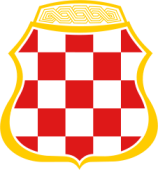 Bosna i HercegovinaFederacija Bosne i HercegovineŽUPANIJA ZAPADNOHERCEGOVAČKAVLADAPOVJERENSTVO ZA DRŽAVNU SLUŽBU1. JAVNI NATJEČAJ1. JAVNI NATJEČAJ1. JAVNI NATJEČAJ1. JAVNI NATJEČAJ1. JAVNI NATJEČAJ1. JAVNI NATJEČAJ1. JAVNI NATJEČAJ1. JAVNI NATJEČAJ1. JAVNI NATJEČAJ1. JAVNI NATJEČAJNaziv tijelaNaziv tijelaNaziv tijelaNaziv tijelaNaziv tijelaNaziv tijelaNaziv tijelaNaziv tijelaNaziv tijelaNaziv tijelaNAVEDITE BROJ POZICIJE IRADNO MJESTO/A NA KOJE SE PRIJAVLJUJETE:NAVEDITE BROJ POZICIJE IRADNO MJESTO/A NA KOJE SE PRIJAVLJUJETE:NAVEDITE BROJ POZICIJE IRADNO MJESTO/A NA KOJE SE PRIJAVLJUJETE:NAVEDITE BROJ POZICIJE IRADNO MJESTO/A NA KOJE SE PRIJAVLJUJETE:NAVEDITE BROJ POZICIJE IRADNO MJESTO/A NA KOJE SE PRIJAVLJUJETE:NAVEDITE BROJ POZICIJE IRADNO MJESTO/A NA KOJE SE PRIJAVLJUJETE:NAVEDITE BROJ POZICIJE IRADNO MJESTO/A NA KOJE SE PRIJAVLJUJETE:NAVEDITE BROJ POZICIJE IRADNO MJESTO/A NA KOJE SE PRIJAVLJUJETE:NAVEDITE BROJ POZICIJE IRADNO MJESTO/A NA KOJE SE PRIJAVLJUJETE:NAVEDITE BROJ POZICIJE IRADNO MJESTO/A NA KOJE SE PRIJAVLJUJETE:NAVEDITE BROJ POZICIJE IRADNO MJESTO/A NA KOJE SE PRIJAVLJUJETE:NAVEDITE BROJ POZICIJE IRADNO MJESTO/A NA KOJE SE PRIJAVLJUJETE:NAVEDITE BROJ POZICIJE IRADNO MJESTO/A NA KOJE SE PRIJAVLJUJETE:NAVEDITE BROJ POZICIJE IRADNO MJESTO/A NA KOJE SE PRIJAVLJUJETE:NAVEDITE BROJ POZICIJE IRADNO MJESTO/A NA KOJE SE PRIJAVLJUJETE:NAVEDITE BROJ POZICIJE IRADNO MJESTO/A NA KOJE SE PRIJAVLJUJETE:NAVEDITE BROJ POZICIJE IRADNO MJESTO/A NA KOJE SE PRIJAVLJUJETE:NAVEDITE BROJ POZICIJE IRADNO MJESTO/A NA KOJE SE PRIJAVLJUJETE:NAVEDITE BROJ POZICIJE IRADNO MJESTO/A NA KOJE SE PRIJAVLJUJETE:NAVEDITE BROJ POZICIJE IRADNO MJESTO/A NA KOJE SE PRIJAVLJUJETE:NAVEDITE BROJ POZICIJE IRADNO MJESTO/A NA KOJE SE PRIJAVLJUJETE:NAVEDITE BROJ POZICIJE IRADNO MJESTO/A NA KOJE SE PRIJAVLJUJETE:NAVEDITE BROJ POZICIJE IRADNO MJESTO/A NA KOJE SE PRIJAVLJUJETE:NAVEDITE BROJ POZICIJE IRADNO MJESTO/A NA KOJE SE PRIJAVLJUJETE:NAVEDITE BROJ POZICIJE IRADNO MJESTO/A NA KOJE SE PRIJAVLJUJETE:NAVEDITE BROJ POZICIJE IRADNO MJESTO/A NA KOJE SE PRIJAVLJUJETE:NAVEDITE BROJ POZICIJE IRADNO MJESTO/A NA KOJE SE PRIJAVLJUJETE:NAVEDITE BROJ POZICIJE IRADNO MJESTO/A NA KOJE SE PRIJAVLJUJETE:NAVEDITE BROJ POZICIJE IRADNO MJESTO/A NA KOJE SE PRIJAVLJUJETE:NAVEDITE BROJ POZICIJE IRADNO MJESTO/A NA KOJE SE PRIJAVLJUJETE:NAVEDITE BROJ POZICIJE IRADNO MJESTO/A NA KOJE SE PRIJAVLJUJETE:NAVEDITE BROJ POZICIJE IRADNO MJESTO/A NA KOJE SE PRIJAVLJUJETE:NAVEDITE BROJ POZICIJE IRADNO MJESTO/A NA KOJE SE PRIJAVLJUJETE:NAVEDITE BROJ POZICIJE IRADNO MJESTO/A NA KOJE SE PRIJAVLJUJETE:NAVEDITE BROJ POZICIJE IRADNO MJESTO/A NA KOJE SE PRIJAVLJUJETE:NAVEDITE BROJ POZICIJE IRADNO MJESTO/A NA KOJE SE PRIJAVLJUJETE:NAVEDITE BROJ POZICIJE IRADNO MJESTO/A NA KOJE SE PRIJAVLJUJETE:NAVEDITE BROJ POZICIJE IRADNO MJESTO/A NA KOJE SE PRIJAVLJUJETE:NAVEDITE BROJ POZICIJE IRADNO MJESTO/A NA KOJE SE PRIJAVLJUJETE:NAVEDITE BROJ POZICIJE IRADNO MJESTO/A NA KOJE SE PRIJAVLJUJETE:2. OSOBNI PODACI KANDIDATA2. OSOBNI PODACI KANDIDATA2. OSOBNI PODACI KANDIDATA2. OSOBNI PODACI KANDIDATA2. OSOBNI PODACI KANDIDATA2. OSOBNI PODACI KANDIDATA2. OSOBNI PODACI KANDIDATA2. OSOBNI PODACI KANDIDATA2. OSOBNI PODACI KANDIDATA2. OSOBNI PODACI KANDIDATA2. OSOBNI PODACI KANDIDATA2. OSOBNI PODACI KANDIDATA2. OSOBNI PODACI KANDIDATA2. OSOBNI PODACI KANDIDATA2. OSOBNI PODACI KANDIDATA2. OSOBNI PODACI KANDIDATA2. OSOBNI PODACI KANDIDATA2. OSOBNI PODACI KANDIDATA2. OSOBNI PODACI KANDIDATA2. OSOBNI PODACI KANDIDATA2. OSOBNI PODACI KANDIDATA2. OSOBNI PODACI KANDIDATA2. OSOBNI PODACI KANDIDATA2. OSOBNI PODACI KANDIDATA2. OSOBNI PODACI KANDIDATA2. OSOBNI PODACI KANDIDATA2. OSOBNI PODACI KANDIDATAIME (ime roditelja) PREZIMEIME (ime roditelja) PREZIMEIME (ime roditelja) PREZIMEIME (ime roditelja) PREZIMEIME (ime roditelja) PREZIMEIME (ime roditelja) PREZIMEIME (ime roditelja) PREZIMEIME (ime roditelja) PREZIMEIME (ime roditelja) PREZIMEIME (ime roditelja) PREZIMEDJEVOJAČKO PREZIMEDJEVOJAČKO PREZIMEDJEVOJAČKO PREZIMEDJEVOJAČKO PREZIMEDJEVOJAČKO PREZIMEDJEVOJAČKO PREZIMEDJEVOJAČKO PREZIMEDJEVOJAČKO PREZIMEDJEVOJAČKO PREZIMEDJEVOJAČKO PREZIMEDATUM I MJESTO ROĐENJADATUM I MJESTO ROĐENJADATUM I MJESTO ROĐENJADATUM I MJESTO ROĐENJADATUM I MJESTO ROĐENJADATUM I MJESTO ROĐENJADATUM I MJESTO ROĐENJADATUM I MJESTO ROĐENJADATUM I MJESTO ROĐENJADATUM I MJESTO ROĐENJADRŽAVLJANSTVODRŽAVLJANSTVODRŽAVLJANSTVODRŽAVLJANSTVODRŽAVLJANSTVODRŽAVLJANSTVODRŽAVLJANSTVODRŽAVLJANSTVODRŽAVLJANSTVODRŽAVLJANSTVOADRESA (mjesto, ulica i broj)ADRESA (mjesto, ulica i broj)ADRESA (mjesto, ulica i broj)ADRESA (mjesto, ulica i broj)ADRESA (mjesto, ulica i broj)ADRESA (mjesto, ulica i broj)ADRESA (mjesto, ulica i broj)ADRESA (mjesto, ulica i broj)ADRESA (mjesto, ulica i broj)ADRESA (mjesto, ulica i broj)KONTAKT TELEFONKONTAKT TELEFONKONTAKT TELEFONKONTAKT TELEFONKONTAKT TELEFONKONTAKT TELEFONKONTAKT TELEFONKONTAKT TELEFONKONTAKT TELEFONKONTAKT TELEFONELEKTRONSKA POŠTAELEKTRONSKA POŠTAELEKTRONSKA POŠTAELEKTRONSKA POŠTAELEKTRONSKA POŠTAELEKTRONSKA POŠTAELEKTRONSKA POŠTAELEKTRONSKA POŠTAELEKTRONSKA POŠTAELEKTRONSKA POŠTASPOLSPOLSPOLSPOLSPOLSPOLSPOLSPOLSPOLSPOL□ MUŠKI    □ ŽENSKI□ MUŠKI    □ ŽENSKI□ MUŠKI    □ ŽENSKI□ MUŠKI    □ ŽENSKI□ MUŠKI    □ ŽENSKI□ MUŠKI    □ ŽENSKI□ MUŠKI    □ ŽENSKI□ MUŠKI    □ ŽENSKI□ MUŠKI    □ ŽENSKI□ MUŠKI    □ ŽENSKI□ MUŠKI    □ ŽENSKI□ MUŠKI    □ ŽENSKI□ MUŠKI    □ ŽENSKI□ MUŠKI    □ ŽENSKI□ MUŠKI    □ ŽENSKI□ MUŠKI    □ ŽENSKI□ MUŠKI    □ ŽENSKINACIONALNOSTNACIONALNOSTNACIONALNOSTNACIONALNOSTNACIONALNOSTNACIONALNOSTNACIONALNOSTNACIONALNOSTNACIONALNOSTNACIONALNOST□ HRVAT   □ SRBIN   □ BOŠNJAK   □ OSTALI   □ HRVAT   □ SRBIN   □ BOŠNJAK   □ OSTALI   □ HRVAT   □ SRBIN   □ BOŠNJAK   □ OSTALI   □ HRVAT   □ SRBIN   □ BOŠNJAK   □ OSTALI   □ HRVAT   □ SRBIN   □ BOŠNJAK   □ OSTALI   □ HRVAT   □ SRBIN   □ BOŠNJAK   □ OSTALI   □ HRVAT   □ SRBIN   □ BOŠNJAK   □ OSTALI   □ HRVAT   □ SRBIN   □ BOŠNJAK   □ OSTALI   □ HRVAT   □ SRBIN   □ BOŠNJAK   □ OSTALI   □ HRVAT   □ SRBIN   □ BOŠNJAK   □ OSTALI   □ HRVAT   □ SRBIN   □ BOŠNJAK   □ OSTALI   □ HRVAT   □ SRBIN   □ BOŠNJAK   □ OSTALI   □ HRVAT   □ SRBIN   □ BOŠNJAK   □ OSTALI   □ HRVAT   □ SRBIN   □ BOŠNJAK   □ OSTALI   □ HRVAT   □ SRBIN   □ BOŠNJAK   □ OSTALI   □ HRVAT   □ SRBIN   □ BOŠNJAK   □ OSTALI   □ HRVAT   □ SRBIN   □ BOŠNJAK   □ OSTALI   3. OBRAZOVANJE KANDIDATA3. OBRAZOVANJE KANDIDATA3. OBRAZOVANJE KANDIDATA3. OBRAZOVANJE KANDIDATA3. OBRAZOVANJE KANDIDATA3. OBRAZOVANJE KANDIDATA3. OBRAZOVANJE KANDIDATA3. OBRAZOVANJE KANDIDATA3. OBRAZOVANJE KANDIDATA3. OBRAZOVANJE KANDIDATA3. OBRAZOVANJE KANDIDATA3. OBRAZOVANJE KANDIDATA3. OBRAZOVANJE KANDIDATA3. OBRAZOVANJE KANDIDATA3. OBRAZOVANJE KANDIDATA3. OBRAZOVANJE KANDIDATA3. OBRAZOVANJE KANDIDATA3. OBRAZOVANJE KANDIDATA3. OBRAZOVANJE KANDIDATA3. OBRAZOVANJE KANDIDATA3. OBRAZOVANJE KANDIDATA3. OBRAZOVANJE KANDIDATA3. OBRAZOVANJE KANDIDATA3. OBRAZOVANJE KANDIDATA3. OBRAZOVANJE KANDIDATA3. OBRAZOVANJE KANDIDATA3. OBRAZOVANJE KANDIDATA            VSS – VII stupanj   □         180 ECTS □          240 ECTS  □              300 ECTS  □            VSS – VII stupanj   □         180 ECTS □          240 ECTS  □              300 ECTS  □            VSS – VII stupanj   □         180 ECTS □          240 ECTS  □              300 ECTS  □            VSS – VII stupanj   □         180 ECTS □          240 ECTS  □              300 ECTS  □            VSS – VII stupanj   □         180 ECTS □          240 ECTS  □              300 ECTS  □            VSS – VII stupanj   □         180 ECTS □          240 ECTS  □              300 ECTS  □            VSS – VII stupanj   □         180 ECTS □          240 ECTS  □              300 ECTS  □            VSS – VII stupanj   □         180 ECTS □          240 ECTS  □              300 ECTS  □            VSS – VII stupanj   □         180 ECTS □          240 ECTS  □              300 ECTS  □            VSS – VII stupanj   □         180 ECTS □          240 ECTS  □              300 ECTS  □            VSS – VII stupanj   □         180 ECTS □          240 ECTS  □              300 ECTS  □            VSS – VII stupanj   □         180 ECTS □          240 ECTS  □              300 ECTS  □            VSS – VII stupanj   □         180 ECTS □          240 ECTS  □              300 ECTS  □            VSS – VII stupanj   □         180 ECTS □          240 ECTS  □              300 ECTS  □            VSS – VII stupanj   □         180 ECTS □          240 ECTS  □              300 ECTS  □            VSS – VII stupanj   □         180 ECTS □          240 ECTS  □              300 ECTS  □            VSS – VII stupanj   □         180 ECTS □          240 ECTS  □              300 ECTS  □            VSS – VII stupanj   □         180 ECTS □          240 ECTS  □              300 ECTS  □            VSS – VII stupanj   □         180 ECTS □          240 ECTS  □              300 ECTS  □            VSS – VII stupanj   □         180 ECTS □          240 ECTS  □              300 ECTS  □            VSS – VII stupanj   □         180 ECTS □          240 ECTS  □              300 ECTS  □            VSS – VII stupanj   □         180 ECTS □          240 ECTS  □              300 ECTS  □            VSS – VII stupanj   □         180 ECTS □          240 ECTS  □              300 ECTS  □            VSS – VII stupanj   □         180 ECTS □          240 ECTS  □              300 ECTS  □            VSS – VII stupanj   □         180 ECTS □          240 ECTS  □              300 ECTS  □            VSS – VII stupanj   □         180 ECTS □          240 ECTS  □              300 ECTS  □            VSS – VII stupanj   □         180 ECTS □          240 ECTS  □              300 ECTS  □Stečeno zvanje:Stečeno zvanje:Stečeno zvanje:Stečeno zvanje:Stečeno zvanje:Diploma stečena u inozemstvu                        □ DA               □ NEDiploma stečena u inozemstvu                        □ DA               □ NEDiploma stečena u inozemstvu                        □ DA               □ NEDiploma stečena u inozemstvu                        □ DA               □ NEDiploma stečena u inozemstvu                        □ DA               □ NEDiploma stečena u inozemstvu                        □ DA               □ NEDiploma stečena u inozemstvu                        □ DA               □ NEDiploma stečena u inozemstvu                        □ DA               □ NEDiploma stečena u inozemstvu                        □ DA               □ NEDiploma stečena u inozemstvu                        □ DA               □ NEDiploma stečena u inozemstvu                        □ DA               □ NEDiploma stečena u inozemstvu                        □ DA               □ NEDiploma stečena u inozemstvu                        □ DA               □ NEDiploma stečena u inozemstvu                        □ DA               □ NEDiploma stečena u inozemstvu                        □ DA               □ NEDiploma stečena u inozemstvu                        □ DA               □ NEDiploma stečena u inozemstvu                        □ DA               □ NEDiploma stečena u inozemstvu                        □ DA               □ NEDiploma stečena u inozemstvu                        □ DA               □ NEDiploma stečena u inozemstvu                        □ DA               □ NEDiploma stečena u inozemstvu                        □ DA               □ NEDiploma stečena u inozemstvu                        □ DA               □ NEDiploma stečena u inozemstvu                        □ DA               □ NEDiploma stečena u inozemstvu                        □ DA               □ NEDiploma stečena u inozemstvu                        □ DA               □ NEDiploma stečena u inozemstvu                        □ DA               □ NEDiploma stečena u inozemstvu                        □ DA               □ NE4. ISPIT PROFESIONALNE NADOGRADNJE/USAVRŠAVANJA4. ISPIT PROFESIONALNE NADOGRADNJE/USAVRŠAVANJA4. ISPIT PROFESIONALNE NADOGRADNJE/USAVRŠAVANJA4. ISPIT PROFESIONALNE NADOGRADNJE/USAVRŠAVANJA4. ISPIT PROFESIONALNE NADOGRADNJE/USAVRŠAVANJA4. ISPIT PROFESIONALNE NADOGRADNJE/USAVRŠAVANJA4. ISPIT PROFESIONALNE NADOGRADNJE/USAVRŠAVANJA4. ISPIT PROFESIONALNE NADOGRADNJE/USAVRŠAVANJA4. ISPIT PROFESIONALNE NADOGRADNJE/USAVRŠAVANJA4. ISPIT PROFESIONALNE NADOGRADNJE/USAVRŠAVANJA4. ISPIT PROFESIONALNE NADOGRADNJE/USAVRŠAVANJA4. ISPIT PROFESIONALNE NADOGRADNJE/USAVRŠAVANJA4. ISPIT PROFESIONALNE NADOGRADNJE/USAVRŠAVANJA4. ISPIT PROFESIONALNE NADOGRADNJE/USAVRŠAVANJA4. ISPIT PROFESIONALNE NADOGRADNJE/USAVRŠAVANJA4. ISPIT PROFESIONALNE NADOGRADNJE/USAVRŠAVANJA4. ISPIT PROFESIONALNE NADOGRADNJE/USAVRŠAVANJA4. ISPIT PROFESIONALNE NADOGRADNJE/USAVRŠAVANJA4. ISPIT PROFESIONALNE NADOGRADNJE/USAVRŠAVANJA4. ISPIT PROFESIONALNE NADOGRADNJE/USAVRŠAVANJA4. ISPIT PROFESIONALNE NADOGRADNJE/USAVRŠAVANJA4. ISPIT PROFESIONALNE NADOGRADNJE/USAVRŠAVANJA4. ISPIT PROFESIONALNE NADOGRADNJE/USAVRŠAVANJA4. ISPIT PROFESIONALNE NADOGRADNJE/USAVRŠAVANJA4. ISPIT PROFESIONALNE NADOGRADNJE/USAVRŠAVANJA4. ISPIT PROFESIONALNE NADOGRADNJE/USAVRŠAVANJA4. ISPIT PROFESIONALNE NADOGRADNJE/USAVRŠAVANJAAko imate položen ispit profesionalne nadogradnje/usavršavanje, naznačite koji (označite sa X ili zaokružite)Ako imate položen ispit profesionalne nadogradnje/usavršavanje, naznačite koji (označite sa X ili zaokružite)Ako imate položen ispit profesionalne nadogradnje/usavršavanje, naznačite koji (označite sa X ili zaokružite)Ako imate položen ispit profesionalne nadogradnje/usavršavanje, naznačite koji (označite sa X ili zaokružite)Ako imate položen ispit profesionalne nadogradnje/usavršavanje, naznačite koji (označite sa X ili zaokružite)Ako imate položen ispit profesionalne nadogradnje/usavršavanje, naznačite koji (označite sa X ili zaokružite)Ako imate položen ispit profesionalne nadogradnje/usavršavanje, naznačite koji (označite sa X ili zaokružite)Ako imate položen ispit profesionalne nadogradnje/usavršavanje, naznačite koji (označite sa X ili zaokružite)Ako imate položen ispit profesionalne nadogradnje/usavršavanje, naznačite koji (označite sa X ili zaokružite)Ako imate položen ispit profesionalne nadogradnje/usavršavanje, naznačite koji (označite sa X ili zaokružite)Ako imate položen ispit profesionalne nadogradnje/usavršavanje, naznačite koji (označite sa X ili zaokružite)Ako imate položen ispit profesionalne nadogradnje/usavršavanje, naznačite koji (označite sa X ili zaokružite)Ako imate položen ispit profesionalne nadogradnje/usavršavanje, naznačite koji (označite sa X ili zaokružite)Ako imate položen ispit profesionalne nadogradnje/usavršavanje, naznačite koji (označite sa X ili zaokružite)Ako imate položen ispit profesionalne nadogradnje/usavršavanje, naznačite koji (označite sa X ili zaokružite)Ako imate položen ispit profesionalne nadogradnje/usavršavanje, naznačite koji (označite sa X ili zaokružite)Ako imate položen ispit profesionalne nadogradnje/usavršavanje, naznačite koji (označite sa X ili zaokružite)Ako imate položen ispit profesionalne nadogradnje/usavršavanje, naznačite koji (označite sa X ili zaokružite)Ako imate položen ispit profesionalne nadogradnje/usavršavanje, naznačite koji (označite sa X ili zaokružite)Ako imate položen ispit profesionalne nadogradnje/usavršavanje, naznačite koji (označite sa X ili zaokružite)Ako imate položen ispit profesionalne nadogradnje/usavršavanje, naznačite koji (označite sa X ili zaokružite)Ako imate položen ispit profesionalne nadogradnje/usavršavanje, naznačite koji (označite sa X ili zaokružite)Ako imate položen ispit profesionalne nadogradnje/usavršavanje, naznačite koji (označite sa X ili zaokružite)Ako imate položen ispit profesionalne nadogradnje/usavršavanje, naznačite koji (označite sa X ili zaokružite)Ako imate položen ispit profesionalne nadogradnje/usavršavanje, naznačite koji (označite sa X ili zaokružite)Ako imate položen ispit profesionalne nadogradnje/usavršavanje, naznačite koji (označite sa X ili zaokružite)Ako imate položen ispit profesionalne nadogradnje/usavršavanje, naznačite koji (označite sa X ili zaokružite)□ NE, nemam položen ispit□ DA, položen Javni ispit,□ DA, položen ispit općeg znanja,□ DA, položen stručni upravni ispit,□ DA, položen pravosudni ispit,□ DA, magistar pravnih znanosti,□ DA, doktor pravnih znanosti.Napomena: kandidati koji posjeduju dokaz o položenom ispitu za državne službenike, pravosudnom ispitu, magistri i doktori pravnih znanosti izuzimanju se od polaganja ispita općeg znanja□ NE, nemam položen ispit□ DA, položen Javni ispit,□ DA, položen ispit općeg znanja,□ DA, položen stručni upravni ispit,□ DA, položen pravosudni ispit,□ DA, magistar pravnih znanosti,□ DA, doktor pravnih znanosti.Napomena: kandidati koji posjeduju dokaz o položenom ispitu za državne službenike, pravosudnom ispitu, magistri i doktori pravnih znanosti izuzimanju se od polaganja ispita općeg znanja□ NE, nemam položen ispit□ DA, položen Javni ispit,□ DA, položen ispit općeg znanja,□ DA, položen stručni upravni ispit,□ DA, položen pravosudni ispit,□ DA, magistar pravnih znanosti,□ DA, doktor pravnih znanosti.Napomena: kandidati koji posjeduju dokaz o položenom ispitu za državne službenike, pravosudnom ispitu, magistri i doktori pravnih znanosti izuzimanju se od polaganja ispita općeg znanja□ NE, nemam položen ispit□ DA, položen Javni ispit,□ DA, položen ispit općeg znanja,□ DA, položen stručni upravni ispit,□ DA, položen pravosudni ispit,□ DA, magistar pravnih znanosti,□ DA, doktor pravnih znanosti.Napomena: kandidati koji posjeduju dokaz o položenom ispitu za državne službenike, pravosudnom ispitu, magistri i doktori pravnih znanosti izuzimanju se od polaganja ispita općeg znanja□ NE, nemam položen ispit□ DA, položen Javni ispit,□ DA, položen ispit općeg znanja,□ DA, položen stručni upravni ispit,□ DA, položen pravosudni ispit,□ DA, magistar pravnih znanosti,□ DA, doktor pravnih znanosti.Napomena: kandidati koji posjeduju dokaz o položenom ispitu za državne službenike, pravosudnom ispitu, magistri i doktori pravnih znanosti izuzimanju se od polaganja ispita općeg znanja□ NE, nemam položen ispit□ DA, položen Javni ispit,□ DA, položen ispit općeg znanja,□ DA, položen stručni upravni ispit,□ DA, položen pravosudni ispit,□ DA, magistar pravnih znanosti,□ DA, doktor pravnih znanosti.Napomena: kandidati koji posjeduju dokaz o položenom ispitu za državne službenike, pravosudnom ispitu, magistri i doktori pravnih znanosti izuzimanju se od polaganja ispita općeg znanja□ NE, nemam položen ispit□ DA, položen Javni ispit,□ DA, položen ispit općeg znanja,□ DA, položen stručni upravni ispit,□ DA, položen pravosudni ispit,□ DA, magistar pravnih znanosti,□ DA, doktor pravnih znanosti.Napomena: kandidati koji posjeduju dokaz o položenom ispitu za državne službenike, pravosudnom ispitu, magistri i doktori pravnih znanosti izuzimanju se od polaganja ispita općeg znanja□ NE, nemam položen ispit□ DA, položen Javni ispit,□ DA, položen ispit općeg znanja,□ DA, položen stručni upravni ispit,□ DA, položen pravosudni ispit,□ DA, magistar pravnih znanosti,□ DA, doktor pravnih znanosti.Napomena: kandidati koji posjeduju dokaz o položenom ispitu za državne službenike, pravosudnom ispitu, magistri i doktori pravnih znanosti izuzimanju se od polaganja ispita općeg znanja□ NE, nemam položen ispit□ DA, položen Javni ispit,□ DA, položen ispit općeg znanja,□ DA, položen stručni upravni ispit,□ DA, položen pravosudni ispit,□ DA, magistar pravnih znanosti,□ DA, doktor pravnih znanosti.Napomena: kandidati koji posjeduju dokaz o položenom ispitu za državne službenike, pravosudnom ispitu, magistri i doktori pravnih znanosti izuzimanju se od polaganja ispita općeg znanja□ NE, nemam položen ispit□ DA, položen Javni ispit,□ DA, položen ispit općeg znanja,□ DA, položen stručni upravni ispit,□ DA, položen pravosudni ispit,□ DA, magistar pravnih znanosti,□ DA, doktor pravnih znanosti.Napomena: kandidati koji posjeduju dokaz o položenom ispitu za državne službenike, pravosudnom ispitu, magistri i doktori pravnih znanosti izuzimanju se od polaganja ispita općeg znanja□ NE, nemam položen ispit□ DA, položen Javni ispit,□ DA, položen ispit općeg znanja,□ DA, položen stručni upravni ispit,□ DA, položen pravosudni ispit,□ DA, magistar pravnih znanosti,□ DA, doktor pravnih znanosti.Napomena: kandidati koji posjeduju dokaz o položenom ispitu za državne službenike, pravosudnom ispitu, magistri i doktori pravnih znanosti izuzimanju se od polaganja ispita općeg znanja□ NE, nemam položen ispit□ DA, položen Javni ispit,□ DA, položen ispit općeg znanja,□ DA, položen stručni upravni ispit,□ DA, položen pravosudni ispit,□ DA, magistar pravnih znanosti,□ DA, doktor pravnih znanosti.Napomena: kandidati koji posjeduju dokaz o položenom ispitu za državne službenike, pravosudnom ispitu, magistri i doktori pravnih znanosti izuzimanju se od polaganja ispita općeg znanja□ NE, nemam položen ispit□ DA, položen Javni ispit,□ DA, položen ispit općeg znanja,□ DA, položen stručni upravni ispit,□ DA, položen pravosudni ispit,□ DA, magistar pravnih znanosti,□ DA, doktor pravnih znanosti.Napomena: kandidati koji posjeduju dokaz o položenom ispitu za državne službenike, pravosudnom ispitu, magistri i doktori pravnih znanosti izuzimanju se od polaganja ispita općeg znanja□ NE, nemam položen ispit□ DA, položen Javni ispit,□ DA, položen ispit općeg znanja,□ DA, položen stručni upravni ispit,□ DA, položen pravosudni ispit,□ DA, magistar pravnih znanosti,□ DA, doktor pravnih znanosti.Napomena: kandidati koji posjeduju dokaz o položenom ispitu za državne službenike, pravosudnom ispitu, magistri i doktori pravnih znanosti izuzimanju se od polaganja ispita općeg znanja□ NE, nemam položen ispit□ DA, položen Javni ispit,□ DA, položen ispit općeg znanja,□ DA, položen stručni upravni ispit,□ DA, položen pravosudni ispit,□ DA, magistar pravnih znanosti,□ DA, doktor pravnih znanosti.Napomena: kandidati koji posjeduju dokaz o položenom ispitu za državne službenike, pravosudnom ispitu, magistri i doktori pravnih znanosti izuzimanju se od polaganja ispita općeg znanja□ NE, nemam položen ispit□ DA, položen Javni ispit,□ DA, položen ispit općeg znanja,□ DA, položen stručni upravni ispit,□ DA, položen pravosudni ispit,□ DA, magistar pravnih znanosti,□ DA, doktor pravnih znanosti.Napomena: kandidati koji posjeduju dokaz o položenom ispitu za državne službenike, pravosudnom ispitu, magistri i doktori pravnih znanosti izuzimanju se od polaganja ispita općeg znanja□ NE, nemam položen ispit□ DA, položen Javni ispit,□ DA, položen ispit općeg znanja,□ DA, položen stručni upravni ispit,□ DA, položen pravosudni ispit,□ DA, magistar pravnih znanosti,□ DA, doktor pravnih znanosti.Napomena: kandidati koji posjeduju dokaz o položenom ispitu za državne službenike, pravosudnom ispitu, magistri i doktori pravnih znanosti izuzimanju se od polaganja ispita općeg znanja□ NE, nemam položen ispit□ DA, položen Javni ispit,□ DA, položen ispit općeg znanja,□ DA, položen stručni upravni ispit,□ DA, položen pravosudni ispit,□ DA, magistar pravnih znanosti,□ DA, doktor pravnih znanosti.Napomena: kandidati koji posjeduju dokaz o položenom ispitu za državne službenike, pravosudnom ispitu, magistri i doktori pravnih znanosti izuzimanju se od polaganja ispita općeg znanja□ NE, nemam položen ispit□ DA, položen Javni ispit,□ DA, položen ispit općeg znanja,□ DA, položen stručni upravni ispit,□ DA, položen pravosudni ispit,□ DA, magistar pravnih znanosti,□ DA, doktor pravnih znanosti.Napomena: kandidati koji posjeduju dokaz o položenom ispitu za državne službenike, pravosudnom ispitu, magistri i doktori pravnih znanosti izuzimanju se od polaganja ispita općeg znanja□ NE, nemam položen ispit□ DA, položen Javni ispit,□ DA, položen ispit općeg znanja,□ DA, položen stručni upravni ispit,□ DA, položen pravosudni ispit,□ DA, magistar pravnih znanosti,□ DA, doktor pravnih znanosti.Napomena: kandidati koji posjeduju dokaz o položenom ispitu za državne službenike, pravosudnom ispitu, magistri i doktori pravnih znanosti izuzimanju se od polaganja ispita općeg znanja□ NE, nemam položen ispit□ DA, položen Javni ispit,□ DA, položen ispit općeg znanja,□ DA, položen stručni upravni ispit,□ DA, položen pravosudni ispit,□ DA, magistar pravnih znanosti,□ DA, doktor pravnih znanosti.Napomena: kandidati koji posjeduju dokaz o položenom ispitu za državne službenike, pravosudnom ispitu, magistri i doktori pravnih znanosti izuzimanju se od polaganja ispita općeg znanja□ NE, nemam položen ispit□ DA, položen Javni ispit,□ DA, položen ispit općeg znanja,□ DA, položen stručni upravni ispit,□ DA, položen pravosudni ispit,□ DA, magistar pravnih znanosti,□ DA, doktor pravnih znanosti.Napomena: kandidati koji posjeduju dokaz o položenom ispitu za državne službenike, pravosudnom ispitu, magistri i doktori pravnih znanosti izuzimanju se od polaganja ispita općeg znanja□ NE, nemam položen ispit□ DA, položen Javni ispit,□ DA, položen ispit općeg znanja,□ DA, položen stručni upravni ispit,□ DA, položen pravosudni ispit,□ DA, magistar pravnih znanosti,□ DA, doktor pravnih znanosti.Napomena: kandidati koji posjeduju dokaz o položenom ispitu za državne službenike, pravosudnom ispitu, magistri i doktori pravnih znanosti izuzimanju se od polaganja ispita općeg znanja□ NE, nemam položen ispit□ DA, položen Javni ispit,□ DA, položen ispit općeg znanja,□ DA, položen stručni upravni ispit,□ DA, položen pravosudni ispit,□ DA, magistar pravnih znanosti,□ DA, doktor pravnih znanosti.Napomena: kandidati koji posjeduju dokaz o položenom ispitu za državne službenike, pravosudnom ispitu, magistri i doktori pravnih znanosti izuzimanju se od polaganja ispita općeg znanja□ NE, nemam položen ispit□ DA, položen Javni ispit,□ DA, položen ispit općeg znanja,□ DA, položen stručni upravni ispit,□ DA, položen pravosudni ispit,□ DA, magistar pravnih znanosti,□ DA, doktor pravnih znanosti.Napomena: kandidati koji posjeduju dokaz o položenom ispitu za državne službenike, pravosudnom ispitu, magistri i doktori pravnih znanosti izuzimanju se od polaganja ispita općeg znanja□ NE, nemam položen ispit□ DA, položen Javni ispit,□ DA, položen ispit općeg znanja,□ DA, položen stručni upravni ispit,□ DA, položen pravosudni ispit,□ DA, magistar pravnih znanosti,□ DA, doktor pravnih znanosti.Napomena: kandidati koji posjeduju dokaz o položenom ispitu za državne službenike, pravosudnom ispitu, magistri i doktori pravnih znanosti izuzimanju se od polaganja ispita općeg znanja□ NE, nemam položen ispit□ DA, položen Javni ispit,□ DA, položen ispit općeg znanja,□ DA, položen stručni upravni ispit,□ DA, položen pravosudni ispit,□ DA, magistar pravnih znanosti,□ DA, doktor pravnih znanosti.Napomena: kandidati koji posjeduju dokaz o položenom ispitu za državne službenike, pravosudnom ispitu, magistri i doktori pravnih znanosti izuzimanju se od polaganja ispita općeg znanja5. RADNI STAŽ U STRUCI NAKON STJECANJA VSS/VISOKOG OBRAZOVANJA5. RADNI STAŽ U STRUCI NAKON STJECANJA VSS/VISOKOG OBRAZOVANJA5. RADNI STAŽ U STRUCI NAKON STJECANJA VSS/VISOKOG OBRAZOVANJA5. RADNI STAŽ U STRUCI NAKON STJECANJA VSS/VISOKOG OBRAZOVANJA5. RADNI STAŽ U STRUCI NAKON STJECANJA VSS/VISOKOG OBRAZOVANJA5. RADNI STAŽ U STRUCI NAKON STJECANJA VSS/VISOKOG OBRAZOVANJA5. RADNI STAŽ U STRUCI NAKON STJECANJA VSS/VISOKOG OBRAZOVANJA5. RADNI STAŽ U STRUCI NAKON STJECANJA VSS/VISOKOG OBRAZOVANJA5. RADNI STAŽ U STRUCI NAKON STJECANJA VSS/VISOKOG OBRAZOVANJA5. RADNI STAŽ U STRUCI NAKON STJECANJA VSS/VISOKOG OBRAZOVANJA5. RADNI STAŽ U STRUCI NAKON STJECANJA VSS/VISOKOG OBRAZOVANJA5. RADNI STAŽ U STRUCI NAKON STJECANJA VSS/VISOKOG OBRAZOVANJA5. RADNI STAŽ U STRUCI NAKON STJECANJA VSS/VISOKOG OBRAZOVANJA5. RADNI STAŽ U STRUCI NAKON STJECANJA VSS/VISOKOG OBRAZOVANJA5. RADNI STAŽ U STRUCI NAKON STJECANJA VSS/VISOKOG OBRAZOVANJA5. RADNI STAŽ U STRUCI NAKON STJECANJA VSS/VISOKOG OBRAZOVANJA5. RADNI STAŽ U STRUCI NAKON STJECANJA VSS/VISOKOG OBRAZOVANJA5. RADNI STAŽ U STRUCI NAKON STJECANJA VSS/VISOKOG OBRAZOVANJA5. RADNI STAŽ U STRUCI NAKON STJECANJA VSS/VISOKOG OBRAZOVANJA5. RADNI STAŽ U STRUCI NAKON STJECANJA VSS/VISOKOG OBRAZOVANJA5. RADNI STAŽ U STRUCI NAKON STJECANJA VSS/VISOKOG OBRAZOVANJA5. RADNI STAŽ U STRUCI NAKON STJECANJA VSS/VISOKOG OBRAZOVANJA5. RADNI STAŽ U STRUCI NAKON STJECANJA VSS/VISOKOG OBRAZOVANJA5. RADNI STAŽ U STRUCI NAKON STJECANJA VSS/VISOKOG OBRAZOVANJA5. RADNI STAŽ U STRUCI NAKON STJECANJA VSS/VISOKOG OBRAZOVANJA5. RADNI STAŽ U STRUCI NAKON STJECANJA VSS/VISOKOG OBRAZOVANJA5. RADNI STAŽ U STRUCI NAKON STJECANJA VSS/VISOKOG OBRAZOVANJAgodinagodinagodinagodinagodinagodinamjesecmjesecmjesecmjesecdandandanNapomena: kandidati su dužni uz prijavu na javni natječaj dostaviti dokaz o radnom stažu u struci nakon stjecanja visoke stručne spreme/obrazovanja, prema članku 26a. Uredbe o poslovima temeljne djelatnosti iz nadležnosti tijela državne službe koje obavljaju državni službenici, uvjetima za obavljanje tih poslova i ostvarivanju određenih prava iz radnog odnosa („Narodne novine ŽZH“, broj: 10/09, 10/13, 23/15, 4/21 i 16/21).Napomena: kandidati su dužni uz prijavu na javni natječaj dostaviti dokaz o radnom stažu u struci nakon stjecanja visoke stručne spreme/obrazovanja, prema članku 26a. Uredbe o poslovima temeljne djelatnosti iz nadležnosti tijela državne službe koje obavljaju državni službenici, uvjetima za obavljanje tih poslova i ostvarivanju određenih prava iz radnog odnosa („Narodne novine ŽZH“, broj: 10/09, 10/13, 23/15, 4/21 i 16/21).Napomena: kandidati su dužni uz prijavu na javni natječaj dostaviti dokaz o radnom stažu u struci nakon stjecanja visoke stručne spreme/obrazovanja, prema članku 26a. Uredbe o poslovima temeljne djelatnosti iz nadležnosti tijela državne službe koje obavljaju državni službenici, uvjetima za obavljanje tih poslova i ostvarivanju određenih prava iz radnog odnosa („Narodne novine ŽZH“, broj: 10/09, 10/13, 23/15, 4/21 i 16/21).Napomena: kandidati su dužni uz prijavu na javni natječaj dostaviti dokaz o radnom stažu u struci nakon stjecanja visoke stručne spreme/obrazovanja, prema članku 26a. Uredbe o poslovima temeljne djelatnosti iz nadležnosti tijela državne službe koje obavljaju državni službenici, uvjetima za obavljanje tih poslova i ostvarivanju određenih prava iz radnog odnosa („Narodne novine ŽZH“, broj: 10/09, 10/13, 23/15, 4/21 i 16/21).Napomena: kandidati su dužni uz prijavu na javni natječaj dostaviti dokaz o radnom stažu u struci nakon stjecanja visoke stručne spreme/obrazovanja, prema članku 26a. Uredbe o poslovima temeljne djelatnosti iz nadležnosti tijela državne službe koje obavljaju državni službenici, uvjetima za obavljanje tih poslova i ostvarivanju određenih prava iz radnog odnosa („Narodne novine ŽZH“, broj: 10/09, 10/13, 23/15, 4/21 i 16/21).Napomena: kandidati su dužni uz prijavu na javni natječaj dostaviti dokaz o radnom stažu u struci nakon stjecanja visoke stručne spreme/obrazovanja, prema članku 26a. Uredbe o poslovima temeljne djelatnosti iz nadležnosti tijela državne službe koje obavljaju državni službenici, uvjetima za obavljanje tih poslova i ostvarivanju određenih prava iz radnog odnosa („Narodne novine ŽZH“, broj: 10/09, 10/13, 23/15, 4/21 i 16/21).Napomena: kandidati su dužni uz prijavu na javni natječaj dostaviti dokaz o radnom stažu u struci nakon stjecanja visoke stručne spreme/obrazovanja, prema članku 26a. Uredbe o poslovima temeljne djelatnosti iz nadležnosti tijela državne službe koje obavljaju državni službenici, uvjetima za obavljanje tih poslova i ostvarivanju određenih prava iz radnog odnosa („Narodne novine ŽZH“, broj: 10/09, 10/13, 23/15, 4/21 i 16/21).Napomena: kandidati su dužni uz prijavu na javni natječaj dostaviti dokaz o radnom stažu u struci nakon stjecanja visoke stručne spreme/obrazovanja, prema članku 26a. Uredbe o poslovima temeljne djelatnosti iz nadležnosti tijela državne službe koje obavljaju državni službenici, uvjetima za obavljanje tih poslova i ostvarivanju određenih prava iz radnog odnosa („Narodne novine ŽZH“, broj: 10/09, 10/13, 23/15, 4/21 i 16/21).Napomena: kandidati su dužni uz prijavu na javni natječaj dostaviti dokaz o radnom stažu u struci nakon stjecanja visoke stručne spreme/obrazovanja, prema članku 26a. Uredbe o poslovima temeljne djelatnosti iz nadležnosti tijela državne službe koje obavljaju državni službenici, uvjetima za obavljanje tih poslova i ostvarivanju određenih prava iz radnog odnosa („Narodne novine ŽZH“, broj: 10/09, 10/13, 23/15, 4/21 i 16/21).Napomena: kandidati su dužni uz prijavu na javni natječaj dostaviti dokaz o radnom stažu u struci nakon stjecanja visoke stručne spreme/obrazovanja, prema članku 26a. Uredbe o poslovima temeljne djelatnosti iz nadležnosti tijela državne službe koje obavljaju državni službenici, uvjetima za obavljanje tih poslova i ostvarivanju određenih prava iz radnog odnosa („Narodne novine ŽZH“, broj: 10/09, 10/13, 23/15, 4/21 i 16/21).Napomena: kandidati su dužni uz prijavu na javni natječaj dostaviti dokaz o radnom stažu u struci nakon stjecanja visoke stručne spreme/obrazovanja, prema članku 26a. Uredbe o poslovima temeljne djelatnosti iz nadležnosti tijela državne službe koje obavljaju državni službenici, uvjetima za obavljanje tih poslova i ostvarivanju određenih prava iz radnog odnosa („Narodne novine ŽZH“, broj: 10/09, 10/13, 23/15, 4/21 i 16/21).Napomena: kandidati su dužni uz prijavu na javni natječaj dostaviti dokaz o radnom stažu u struci nakon stjecanja visoke stručne spreme/obrazovanja, prema članku 26a. Uredbe o poslovima temeljne djelatnosti iz nadležnosti tijela državne službe koje obavljaju državni službenici, uvjetima za obavljanje tih poslova i ostvarivanju određenih prava iz radnog odnosa („Narodne novine ŽZH“, broj: 10/09, 10/13, 23/15, 4/21 i 16/21).Napomena: kandidati su dužni uz prijavu na javni natječaj dostaviti dokaz o radnom stažu u struci nakon stjecanja visoke stručne spreme/obrazovanja, prema članku 26a. Uredbe o poslovima temeljne djelatnosti iz nadležnosti tijela državne službe koje obavljaju državni službenici, uvjetima za obavljanje tih poslova i ostvarivanju određenih prava iz radnog odnosa („Narodne novine ŽZH“, broj: 10/09, 10/13, 23/15, 4/21 i 16/21).Napomena: kandidati su dužni uz prijavu na javni natječaj dostaviti dokaz o radnom stažu u struci nakon stjecanja visoke stručne spreme/obrazovanja, prema članku 26a. Uredbe o poslovima temeljne djelatnosti iz nadležnosti tijela državne službe koje obavljaju državni službenici, uvjetima za obavljanje tih poslova i ostvarivanju određenih prava iz radnog odnosa („Narodne novine ŽZH“, broj: 10/09, 10/13, 23/15, 4/21 i 16/21).Napomena: kandidati su dužni uz prijavu na javni natječaj dostaviti dokaz o radnom stažu u struci nakon stjecanja visoke stručne spreme/obrazovanja, prema članku 26a. Uredbe o poslovima temeljne djelatnosti iz nadležnosti tijela državne službe koje obavljaju državni službenici, uvjetima za obavljanje tih poslova i ostvarivanju određenih prava iz radnog odnosa („Narodne novine ŽZH“, broj: 10/09, 10/13, 23/15, 4/21 i 16/21).Napomena: kandidati su dužni uz prijavu na javni natječaj dostaviti dokaz o radnom stažu u struci nakon stjecanja visoke stručne spreme/obrazovanja, prema članku 26a. Uredbe o poslovima temeljne djelatnosti iz nadležnosti tijela državne službe koje obavljaju državni službenici, uvjetima za obavljanje tih poslova i ostvarivanju određenih prava iz radnog odnosa („Narodne novine ŽZH“, broj: 10/09, 10/13, 23/15, 4/21 i 16/21).Napomena: kandidati su dužni uz prijavu na javni natječaj dostaviti dokaz o radnom stažu u struci nakon stjecanja visoke stručne spreme/obrazovanja, prema članku 26a. Uredbe o poslovima temeljne djelatnosti iz nadležnosti tijela državne službe koje obavljaju državni službenici, uvjetima za obavljanje tih poslova i ostvarivanju određenih prava iz radnog odnosa („Narodne novine ŽZH“, broj: 10/09, 10/13, 23/15, 4/21 i 16/21).Napomena: kandidati su dužni uz prijavu na javni natječaj dostaviti dokaz o radnom stažu u struci nakon stjecanja visoke stručne spreme/obrazovanja, prema članku 26a. Uredbe o poslovima temeljne djelatnosti iz nadležnosti tijela državne službe koje obavljaju državni službenici, uvjetima za obavljanje tih poslova i ostvarivanju određenih prava iz radnog odnosa („Narodne novine ŽZH“, broj: 10/09, 10/13, 23/15, 4/21 i 16/21).Napomena: kandidati su dužni uz prijavu na javni natječaj dostaviti dokaz o radnom stažu u struci nakon stjecanja visoke stručne spreme/obrazovanja, prema članku 26a. Uredbe o poslovima temeljne djelatnosti iz nadležnosti tijela državne službe koje obavljaju državni službenici, uvjetima za obavljanje tih poslova i ostvarivanju određenih prava iz radnog odnosa („Narodne novine ŽZH“, broj: 10/09, 10/13, 23/15, 4/21 i 16/21).Napomena: kandidati su dužni uz prijavu na javni natječaj dostaviti dokaz o radnom stažu u struci nakon stjecanja visoke stručne spreme/obrazovanja, prema članku 26a. Uredbe o poslovima temeljne djelatnosti iz nadležnosti tijela državne službe koje obavljaju državni službenici, uvjetima za obavljanje tih poslova i ostvarivanju određenih prava iz radnog odnosa („Narodne novine ŽZH“, broj: 10/09, 10/13, 23/15, 4/21 i 16/21).Napomena: kandidati su dužni uz prijavu na javni natječaj dostaviti dokaz o radnom stažu u struci nakon stjecanja visoke stručne spreme/obrazovanja, prema članku 26a. Uredbe o poslovima temeljne djelatnosti iz nadležnosti tijela državne službe koje obavljaju državni službenici, uvjetima za obavljanje tih poslova i ostvarivanju određenih prava iz radnog odnosa („Narodne novine ŽZH“, broj: 10/09, 10/13, 23/15, 4/21 i 16/21).Napomena: kandidati su dužni uz prijavu na javni natječaj dostaviti dokaz o radnom stažu u struci nakon stjecanja visoke stručne spreme/obrazovanja, prema članku 26a. Uredbe o poslovima temeljne djelatnosti iz nadležnosti tijela državne službe koje obavljaju državni službenici, uvjetima za obavljanje tih poslova i ostvarivanju određenih prava iz radnog odnosa („Narodne novine ŽZH“, broj: 10/09, 10/13, 23/15, 4/21 i 16/21).Napomena: kandidati su dužni uz prijavu na javni natječaj dostaviti dokaz o radnom stažu u struci nakon stjecanja visoke stručne spreme/obrazovanja, prema članku 26a. Uredbe o poslovima temeljne djelatnosti iz nadležnosti tijela državne službe koje obavljaju državni službenici, uvjetima za obavljanje tih poslova i ostvarivanju određenih prava iz radnog odnosa („Narodne novine ŽZH“, broj: 10/09, 10/13, 23/15, 4/21 i 16/21).Napomena: kandidati su dužni uz prijavu na javni natječaj dostaviti dokaz o radnom stažu u struci nakon stjecanja visoke stručne spreme/obrazovanja, prema članku 26a. Uredbe o poslovima temeljne djelatnosti iz nadležnosti tijela državne službe koje obavljaju državni službenici, uvjetima za obavljanje tih poslova i ostvarivanju određenih prava iz radnog odnosa („Narodne novine ŽZH“, broj: 10/09, 10/13, 23/15, 4/21 i 16/21).Napomena: kandidati su dužni uz prijavu na javni natječaj dostaviti dokaz o radnom stažu u struci nakon stjecanja visoke stručne spreme/obrazovanja, prema članku 26a. Uredbe o poslovima temeljne djelatnosti iz nadležnosti tijela državne službe koje obavljaju državni službenici, uvjetima za obavljanje tih poslova i ostvarivanju određenih prava iz radnog odnosa („Narodne novine ŽZH“, broj: 10/09, 10/13, 23/15, 4/21 i 16/21).Napomena: kandidati su dužni uz prijavu na javni natječaj dostaviti dokaz o radnom stažu u struci nakon stjecanja visoke stručne spreme/obrazovanja, prema članku 26a. Uredbe o poslovima temeljne djelatnosti iz nadležnosti tijela državne službe koje obavljaju državni službenici, uvjetima za obavljanje tih poslova i ostvarivanju određenih prava iz radnog odnosa („Narodne novine ŽZH“, broj: 10/09, 10/13, 23/15, 4/21 i 16/21).Napomena: kandidati su dužni uz prijavu na javni natječaj dostaviti dokaz o radnom stažu u struci nakon stjecanja visoke stručne spreme/obrazovanja, prema članku 26a. Uredbe o poslovima temeljne djelatnosti iz nadležnosti tijela državne službe koje obavljaju državni službenici, uvjetima za obavljanje tih poslova i ostvarivanju određenih prava iz radnog odnosa („Narodne novine ŽZH“, broj: 10/09, 10/13, 23/15, 4/21 i 16/21).5.1. PODACI ZA NAMJEŠTENIKE KOJI UZ RAD STEKNU VISOKU STRUČNU SPREMU 5.1. PODACI ZA NAMJEŠTENIKE KOJI UZ RAD STEKNU VISOKU STRUČNU SPREMU 5.1. PODACI ZA NAMJEŠTENIKE KOJI UZ RAD STEKNU VISOKU STRUČNU SPREMU 5.1. PODACI ZA NAMJEŠTENIKE KOJI UZ RAD STEKNU VISOKU STRUČNU SPREMU 5.1. PODACI ZA NAMJEŠTENIKE KOJI UZ RAD STEKNU VISOKU STRUČNU SPREMU 5.1. PODACI ZA NAMJEŠTENIKE KOJI UZ RAD STEKNU VISOKU STRUČNU SPREMU 5.1. PODACI ZA NAMJEŠTENIKE KOJI UZ RAD STEKNU VISOKU STRUČNU SPREMU 5.1. PODACI ZA NAMJEŠTENIKE KOJI UZ RAD STEKNU VISOKU STRUČNU SPREMU 5.1. PODACI ZA NAMJEŠTENIKE KOJI UZ RAD STEKNU VISOKU STRUČNU SPREMU 5.1. PODACI ZA NAMJEŠTENIKE KOJI UZ RAD STEKNU VISOKU STRUČNU SPREMU 5.1. PODACI ZA NAMJEŠTENIKE KOJI UZ RAD STEKNU VISOKU STRUČNU SPREMU 5.1. PODACI ZA NAMJEŠTENIKE KOJI UZ RAD STEKNU VISOKU STRUČNU SPREMU 5.1. PODACI ZA NAMJEŠTENIKE KOJI UZ RAD STEKNU VISOKU STRUČNU SPREMU 5.1. PODACI ZA NAMJEŠTENIKE KOJI UZ RAD STEKNU VISOKU STRUČNU SPREMU 5.1. PODACI ZA NAMJEŠTENIKE KOJI UZ RAD STEKNU VISOKU STRUČNU SPREMU 5.1. PODACI ZA NAMJEŠTENIKE KOJI UZ RAD STEKNU VISOKU STRUČNU SPREMU 5.1. PODACI ZA NAMJEŠTENIKE KOJI UZ RAD STEKNU VISOKU STRUČNU SPREMU 5.1. PODACI ZA NAMJEŠTENIKE KOJI UZ RAD STEKNU VISOKU STRUČNU SPREMU 5.1. PODACI ZA NAMJEŠTENIKE KOJI UZ RAD STEKNU VISOKU STRUČNU SPREMU 5.1. PODACI ZA NAMJEŠTENIKE KOJI UZ RAD STEKNU VISOKU STRUČNU SPREMU 5.1. PODACI ZA NAMJEŠTENIKE KOJI UZ RAD STEKNU VISOKU STRUČNU SPREMU 5.1. PODACI ZA NAMJEŠTENIKE KOJI UZ RAD STEKNU VISOKU STRUČNU SPREMU 5.1. PODACI ZA NAMJEŠTENIKE KOJI UZ RAD STEKNU VISOKU STRUČNU SPREMU 5.1. PODACI ZA NAMJEŠTENIKE KOJI UZ RAD STEKNU VISOKU STRUČNU SPREMU 5.1. PODACI ZA NAMJEŠTENIKE KOJI UZ RAD STEKNU VISOKU STRUČNU SPREMU 5.1. PODACI ZA NAMJEŠTENIKE KOJI UZ RAD STEKNU VISOKU STRUČNU SPREMU 5.1. PODACI ZA NAMJEŠTENIKE KOJI UZ RAD STEKNU VISOKU STRUČNU SPREMU Status namještenika:Status namještenika:Status namještenika:Status namještenika:Status namještenika:Status namještenika:Status namještenika:Status namještenika:Status namještenika:                     □ DA               □ NE                     □ DA               □ NE                     □ DA               □ NE                     □ DA               □ NE                     □ DA               □ NE                     □ DA               □ NE                     □ DA               □ NE                     □ DA               □ NE                     □ DA               □ NE                     □ DA               □ NE                     □ DA               □ NE                     □ DA               □ NE                     □ DA               □ NE                     □ DA               □ NE                     □ DA               □ NE                     □ DA               □ NE                     □ DA               □ NE                     □ DA               □ NEPoložen stručni ispit za namještenike:Položen stručni ispit za namještenike:Položen stručni ispit za namještenike:Položen stručni ispit za namještenike:Položen stručni ispit za namještenike:Položen stručni ispit za namještenike:Položen stručni ispit za namještenike:Položen stručni ispit za namještenike:Položen stručni ispit za namještenike:                     □ DA               □ NE                     □ DA               □ NE                     □ DA               □ NE                     □ DA               □ NE                     □ DA               □ NE                     □ DA               □ NE                     □ DA               □ NE                     □ DA               □ NE                     □ DA               □ NE                     □ DA               □ NE                     □ DA               □ NE                     □ DA               □ NE                     □ DA               □ NE                     □ DA               □ NE                     □ DA               □ NE                     □ DA               □ NE                     □ DA               □ NE                     □ DA               □ NERadno iskustvo namještenika nakon položenog stručnog ispita za namještenikaRadno iskustvo namještenika nakon položenog stručnog ispita za namještenikaRadno iskustvo namještenika nakon položenog stručnog ispita za namještenikaRadno iskustvo namještenika nakon položenog stručnog ispita za namještenikaRadno iskustvo namještenika nakon položenog stručnog ispita za namještenikaRadno iskustvo namještenika nakon položenog stručnog ispita za namještenikaRadno iskustvo namještenika nakon položenog stručnog ispita za namještenikaRadno iskustvo namještenika nakon položenog stručnog ispita za namještenikaRadno iskustvo namještenika nakon položenog stručnog ispita za namještenikaRadno iskustvo namještenika nakon položenog stručnog ispita za namještenikaRadno iskustvo namještenika nakon položenog stručnog ispita za namještenikaRadno iskustvo namještenika nakon položenog stručnog ispita za namještenikaRadno iskustvo namještenika nakon položenog stručnog ispita za namještenikaRadno iskustvo namještenika nakon položenog stručnog ispita za namještenikaRadno iskustvo namještenika nakon položenog stručnog ispita za namještenikaRadno iskustvo namještenika nakon položenog stručnog ispita za namještenikaRadno iskustvo namještenika nakon položenog stručnog ispita za namještenikaRadno iskustvo namještenika nakon položenog stručnog ispita za namještenikaRadno iskustvo namještenika nakon položenog stručnog ispita za namještenikaRadno iskustvo namještenika nakon položenog stručnog ispita za namještenikaRadno iskustvo namještenika nakon položenog stručnog ispita za namještenikaRadno iskustvo namještenika nakon položenog stručnog ispita za namještenikaRadno iskustvo namještenika nakon položenog stručnog ispita za namještenikaRadno iskustvo namještenika nakon položenog stručnog ispita za namještenikaRadno iskustvo namještenika nakon položenog stručnog ispita za namještenikaRadno iskustvo namještenika nakon položenog stručnog ispita za namještenikaRadno iskustvo namještenika nakon položenog stručnog ispita za namještenikagodinagodinagodinagodinagodinagodinamjesecmjesecmjesecmjesecdandandanNapomena: kandidati koji obavljaju poslove namještenika u tijelima državne službe i koji su uz rad stekli visoku stručnu spremu, dužni su uz prijavu na javni natječaj dostaviti sljedeću dokumentaciju (original ili ovjerene preslike):sveučilišnu diplomu (priznata inozemna obrazovna isprava/diploma, ukoliko fakultet nije završen u Bosni i Hercegovini ili je diploma stečena u nekoj od država nastaloj raspadom SFRJ nakon 06.04.1992.godine), dokaz da su uposleni u tijelu državne službe kao namještenici i dokaz o pet godina radnog iskustva u tijelima državne službe nakon položenog stručnog ispita za namještenike izdani nakon objave javnog natječaja, dokaz o položenom stručnom ispitu za namještenike.Napomena: kandidati koji obavljaju poslove namještenika u tijelima državne službe i koji su uz rad stekli visoku stručnu spremu, dužni su uz prijavu na javni natječaj dostaviti sljedeću dokumentaciju (original ili ovjerene preslike):sveučilišnu diplomu (priznata inozemna obrazovna isprava/diploma, ukoliko fakultet nije završen u Bosni i Hercegovini ili je diploma stečena u nekoj od država nastaloj raspadom SFRJ nakon 06.04.1992.godine), dokaz da su uposleni u tijelu državne službe kao namještenici i dokaz o pet godina radnog iskustva u tijelima državne službe nakon položenog stručnog ispita za namještenike izdani nakon objave javnog natječaja, dokaz o položenom stručnom ispitu za namještenike.Napomena: kandidati koji obavljaju poslove namještenika u tijelima državne službe i koji su uz rad stekli visoku stručnu spremu, dužni su uz prijavu na javni natječaj dostaviti sljedeću dokumentaciju (original ili ovjerene preslike):sveučilišnu diplomu (priznata inozemna obrazovna isprava/diploma, ukoliko fakultet nije završen u Bosni i Hercegovini ili je diploma stečena u nekoj od država nastaloj raspadom SFRJ nakon 06.04.1992.godine), dokaz da su uposleni u tijelu državne službe kao namještenici i dokaz o pet godina radnog iskustva u tijelima državne službe nakon položenog stručnog ispita za namještenike izdani nakon objave javnog natječaja, dokaz o položenom stručnom ispitu za namještenike.Napomena: kandidati koji obavljaju poslove namještenika u tijelima državne službe i koji su uz rad stekli visoku stručnu spremu, dužni su uz prijavu na javni natječaj dostaviti sljedeću dokumentaciju (original ili ovjerene preslike):sveučilišnu diplomu (priznata inozemna obrazovna isprava/diploma, ukoliko fakultet nije završen u Bosni i Hercegovini ili je diploma stečena u nekoj od država nastaloj raspadom SFRJ nakon 06.04.1992.godine), dokaz da su uposleni u tijelu državne službe kao namještenici i dokaz o pet godina radnog iskustva u tijelima državne službe nakon položenog stručnog ispita za namještenike izdani nakon objave javnog natječaja, dokaz o položenom stručnom ispitu za namještenike.Napomena: kandidati koji obavljaju poslove namještenika u tijelima državne službe i koji su uz rad stekli visoku stručnu spremu, dužni su uz prijavu na javni natječaj dostaviti sljedeću dokumentaciju (original ili ovjerene preslike):sveučilišnu diplomu (priznata inozemna obrazovna isprava/diploma, ukoliko fakultet nije završen u Bosni i Hercegovini ili je diploma stečena u nekoj od država nastaloj raspadom SFRJ nakon 06.04.1992.godine), dokaz da su uposleni u tijelu državne službe kao namještenici i dokaz o pet godina radnog iskustva u tijelima državne službe nakon položenog stručnog ispita za namještenike izdani nakon objave javnog natječaja, dokaz o položenom stručnom ispitu za namještenike.Napomena: kandidati koji obavljaju poslove namještenika u tijelima državne službe i koji su uz rad stekli visoku stručnu spremu, dužni su uz prijavu na javni natječaj dostaviti sljedeću dokumentaciju (original ili ovjerene preslike):sveučilišnu diplomu (priznata inozemna obrazovna isprava/diploma, ukoliko fakultet nije završen u Bosni i Hercegovini ili je diploma stečena u nekoj od država nastaloj raspadom SFRJ nakon 06.04.1992.godine), dokaz da su uposleni u tijelu državne službe kao namještenici i dokaz o pet godina radnog iskustva u tijelima državne službe nakon položenog stručnog ispita za namještenike izdani nakon objave javnog natječaja, dokaz o položenom stručnom ispitu za namještenike.Napomena: kandidati koji obavljaju poslove namještenika u tijelima državne službe i koji su uz rad stekli visoku stručnu spremu, dužni su uz prijavu na javni natječaj dostaviti sljedeću dokumentaciju (original ili ovjerene preslike):sveučilišnu diplomu (priznata inozemna obrazovna isprava/diploma, ukoliko fakultet nije završen u Bosni i Hercegovini ili je diploma stečena u nekoj od država nastaloj raspadom SFRJ nakon 06.04.1992.godine), dokaz da su uposleni u tijelu državne službe kao namještenici i dokaz o pet godina radnog iskustva u tijelima državne službe nakon položenog stručnog ispita za namještenike izdani nakon objave javnog natječaja, dokaz o položenom stručnom ispitu za namještenike.Napomena: kandidati koji obavljaju poslove namještenika u tijelima državne službe i koji su uz rad stekli visoku stručnu spremu, dužni su uz prijavu na javni natječaj dostaviti sljedeću dokumentaciju (original ili ovjerene preslike):sveučilišnu diplomu (priznata inozemna obrazovna isprava/diploma, ukoliko fakultet nije završen u Bosni i Hercegovini ili je diploma stečena u nekoj od država nastaloj raspadom SFRJ nakon 06.04.1992.godine), dokaz da su uposleni u tijelu državne službe kao namještenici i dokaz o pet godina radnog iskustva u tijelima državne službe nakon položenog stručnog ispita za namještenike izdani nakon objave javnog natječaja, dokaz o položenom stručnom ispitu za namještenike.Napomena: kandidati koji obavljaju poslove namještenika u tijelima državne službe i koji su uz rad stekli visoku stručnu spremu, dužni su uz prijavu na javni natječaj dostaviti sljedeću dokumentaciju (original ili ovjerene preslike):sveučilišnu diplomu (priznata inozemna obrazovna isprava/diploma, ukoliko fakultet nije završen u Bosni i Hercegovini ili je diploma stečena u nekoj od država nastaloj raspadom SFRJ nakon 06.04.1992.godine), dokaz da su uposleni u tijelu državne službe kao namještenici i dokaz o pet godina radnog iskustva u tijelima državne službe nakon položenog stručnog ispita za namještenike izdani nakon objave javnog natječaja, dokaz o položenom stručnom ispitu za namještenike.Napomena: kandidati koji obavljaju poslove namještenika u tijelima državne službe i koji su uz rad stekli visoku stručnu spremu, dužni su uz prijavu na javni natječaj dostaviti sljedeću dokumentaciju (original ili ovjerene preslike):sveučilišnu diplomu (priznata inozemna obrazovna isprava/diploma, ukoliko fakultet nije završen u Bosni i Hercegovini ili je diploma stečena u nekoj od država nastaloj raspadom SFRJ nakon 06.04.1992.godine), dokaz da su uposleni u tijelu državne službe kao namještenici i dokaz o pet godina radnog iskustva u tijelima državne službe nakon položenog stručnog ispita za namještenike izdani nakon objave javnog natječaja, dokaz o položenom stručnom ispitu za namještenike.Napomena: kandidati koji obavljaju poslove namještenika u tijelima državne službe i koji su uz rad stekli visoku stručnu spremu, dužni su uz prijavu na javni natječaj dostaviti sljedeću dokumentaciju (original ili ovjerene preslike):sveučilišnu diplomu (priznata inozemna obrazovna isprava/diploma, ukoliko fakultet nije završen u Bosni i Hercegovini ili je diploma stečena u nekoj od država nastaloj raspadom SFRJ nakon 06.04.1992.godine), dokaz da su uposleni u tijelu državne službe kao namještenici i dokaz o pet godina radnog iskustva u tijelima državne službe nakon položenog stručnog ispita za namještenike izdani nakon objave javnog natječaja, dokaz o položenom stručnom ispitu za namještenike.Napomena: kandidati koji obavljaju poslove namještenika u tijelima državne službe i koji su uz rad stekli visoku stručnu spremu, dužni su uz prijavu na javni natječaj dostaviti sljedeću dokumentaciju (original ili ovjerene preslike):sveučilišnu diplomu (priznata inozemna obrazovna isprava/diploma, ukoliko fakultet nije završen u Bosni i Hercegovini ili je diploma stečena u nekoj od država nastaloj raspadom SFRJ nakon 06.04.1992.godine), dokaz da su uposleni u tijelu državne službe kao namještenici i dokaz o pet godina radnog iskustva u tijelima državne službe nakon položenog stručnog ispita za namještenike izdani nakon objave javnog natječaja, dokaz o položenom stručnom ispitu za namještenike.Napomena: kandidati koji obavljaju poslove namještenika u tijelima državne službe i koji su uz rad stekli visoku stručnu spremu, dužni su uz prijavu na javni natječaj dostaviti sljedeću dokumentaciju (original ili ovjerene preslike):sveučilišnu diplomu (priznata inozemna obrazovna isprava/diploma, ukoliko fakultet nije završen u Bosni i Hercegovini ili je diploma stečena u nekoj od država nastaloj raspadom SFRJ nakon 06.04.1992.godine), dokaz da su uposleni u tijelu državne službe kao namještenici i dokaz o pet godina radnog iskustva u tijelima državne službe nakon položenog stručnog ispita za namještenike izdani nakon objave javnog natječaja, dokaz o položenom stručnom ispitu za namještenike.Napomena: kandidati koji obavljaju poslove namještenika u tijelima državne službe i koji su uz rad stekli visoku stručnu spremu, dužni su uz prijavu na javni natječaj dostaviti sljedeću dokumentaciju (original ili ovjerene preslike):sveučilišnu diplomu (priznata inozemna obrazovna isprava/diploma, ukoliko fakultet nije završen u Bosni i Hercegovini ili je diploma stečena u nekoj od država nastaloj raspadom SFRJ nakon 06.04.1992.godine), dokaz da su uposleni u tijelu državne službe kao namještenici i dokaz o pet godina radnog iskustva u tijelima državne službe nakon položenog stručnog ispita za namještenike izdani nakon objave javnog natječaja, dokaz o položenom stručnom ispitu za namještenike.Napomena: kandidati koji obavljaju poslove namještenika u tijelima državne službe i koji su uz rad stekli visoku stručnu spremu, dužni su uz prijavu na javni natječaj dostaviti sljedeću dokumentaciju (original ili ovjerene preslike):sveučilišnu diplomu (priznata inozemna obrazovna isprava/diploma, ukoliko fakultet nije završen u Bosni i Hercegovini ili je diploma stečena u nekoj od država nastaloj raspadom SFRJ nakon 06.04.1992.godine), dokaz da su uposleni u tijelu državne službe kao namještenici i dokaz o pet godina radnog iskustva u tijelima državne službe nakon položenog stručnog ispita za namještenike izdani nakon objave javnog natječaja, dokaz o položenom stručnom ispitu za namještenike.Napomena: kandidati koji obavljaju poslove namještenika u tijelima državne službe i koji su uz rad stekli visoku stručnu spremu, dužni su uz prijavu na javni natječaj dostaviti sljedeću dokumentaciju (original ili ovjerene preslike):sveučilišnu diplomu (priznata inozemna obrazovna isprava/diploma, ukoliko fakultet nije završen u Bosni i Hercegovini ili je diploma stečena u nekoj od država nastaloj raspadom SFRJ nakon 06.04.1992.godine), dokaz da su uposleni u tijelu državne službe kao namještenici i dokaz o pet godina radnog iskustva u tijelima državne službe nakon položenog stručnog ispita za namještenike izdani nakon objave javnog natječaja, dokaz o položenom stručnom ispitu za namještenike.Napomena: kandidati koji obavljaju poslove namještenika u tijelima državne službe i koji su uz rad stekli visoku stručnu spremu, dužni su uz prijavu na javni natječaj dostaviti sljedeću dokumentaciju (original ili ovjerene preslike):sveučilišnu diplomu (priznata inozemna obrazovna isprava/diploma, ukoliko fakultet nije završen u Bosni i Hercegovini ili je diploma stečena u nekoj od država nastaloj raspadom SFRJ nakon 06.04.1992.godine), dokaz da su uposleni u tijelu državne službe kao namještenici i dokaz o pet godina radnog iskustva u tijelima državne službe nakon položenog stručnog ispita za namještenike izdani nakon objave javnog natječaja, dokaz o položenom stručnom ispitu za namještenike.Napomena: kandidati koji obavljaju poslove namještenika u tijelima državne službe i koji su uz rad stekli visoku stručnu spremu, dužni su uz prijavu na javni natječaj dostaviti sljedeću dokumentaciju (original ili ovjerene preslike):sveučilišnu diplomu (priznata inozemna obrazovna isprava/diploma, ukoliko fakultet nije završen u Bosni i Hercegovini ili je diploma stečena u nekoj od država nastaloj raspadom SFRJ nakon 06.04.1992.godine), dokaz da su uposleni u tijelu državne službe kao namještenici i dokaz o pet godina radnog iskustva u tijelima državne službe nakon položenog stručnog ispita za namještenike izdani nakon objave javnog natječaja, dokaz o položenom stručnom ispitu za namještenike.Napomena: kandidati koji obavljaju poslove namještenika u tijelima državne službe i koji su uz rad stekli visoku stručnu spremu, dužni su uz prijavu na javni natječaj dostaviti sljedeću dokumentaciju (original ili ovjerene preslike):sveučilišnu diplomu (priznata inozemna obrazovna isprava/diploma, ukoliko fakultet nije završen u Bosni i Hercegovini ili je diploma stečena u nekoj od država nastaloj raspadom SFRJ nakon 06.04.1992.godine), dokaz da su uposleni u tijelu državne službe kao namještenici i dokaz o pet godina radnog iskustva u tijelima državne službe nakon položenog stručnog ispita za namještenike izdani nakon objave javnog natječaja, dokaz o položenom stručnom ispitu za namještenike.Napomena: kandidati koji obavljaju poslove namještenika u tijelima državne službe i koji su uz rad stekli visoku stručnu spremu, dužni su uz prijavu na javni natječaj dostaviti sljedeću dokumentaciju (original ili ovjerene preslike):sveučilišnu diplomu (priznata inozemna obrazovna isprava/diploma, ukoliko fakultet nije završen u Bosni i Hercegovini ili je diploma stečena u nekoj od država nastaloj raspadom SFRJ nakon 06.04.1992.godine), dokaz da su uposleni u tijelu državne službe kao namještenici i dokaz o pet godina radnog iskustva u tijelima državne službe nakon položenog stručnog ispita za namještenike izdani nakon objave javnog natječaja, dokaz o položenom stručnom ispitu za namještenike.Napomena: kandidati koji obavljaju poslove namještenika u tijelima državne službe i koji su uz rad stekli visoku stručnu spremu, dužni su uz prijavu na javni natječaj dostaviti sljedeću dokumentaciju (original ili ovjerene preslike):sveučilišnu diplomu (priznata inozemna obrazovna isprava/diploma, ukoliko fakultet nije završen u Bosni i Hercegovini ili je diploma stečena u nekoj od država nastaloj raspadom SFRJ nakon 06.04.1992.godine), dokaz da su uposleni u tijelu državne službe kao namještenici i dokaz o pet godina radnog iskustva u tijelima državne službe nakon položenog stručnog ispita za namještenike izdani nakon objave javnog natječaja, dokaz o položenom stručnom ispitu za namještenike.Napomena: kandidati koji obavljaju poslove namještenika u tijelima državne službe i koji su uz rad stekli visoku stručnu spremu, dužni su uz prijavu na javni natječaj dostaviti sljedeću dokumentaciju (original ili ovjerene preslike):sveučilišnu diplomu (priznata inozemna obrazovna isprava/diploma, ukoliko fakultet nije završen u Bosni i Hercegovini ili je diploma stečena u nekoj od država nastaloj raspadom SFRJ nakon 06.04.1992.godine), dokaz da su uposleni u tijelu državne službe kao namještenici i dokaz o pet godina radnog iskustva u tijelima državne službe nakon položenog stručnog ispita za namještenike izdani nakon objave javnog natječaja, dokaz o položenom stručnom ispitu za namještenike.Napomena: kandidati koji obavljaju poslove namještenika u tijelima državne službe i koji su uz rad stekli visoku stručnu spremu, dužni su uz prijavu na javni natječaj dostaviti sljedeću dokumentaciju (original ili ovjerene preslike):sveučilišnu diplomu (priznata inozemna obrazovna isprava/diploma, ukoliko fakultet nije završen u Bosni i Hercegovini ili je diploma stečena u nekoj od država nastaloj raspadom SFRJ nakon 06.04.1992.godine), dokaz da su uposleni u tijelu državne službe kao namještenici i dokaz o pet godina radnog iskustva u tijelima državne službe nakon položenog stručnog ispita za namještenike izdani nakon objave javnog natječaja, dokaz o položenom stručnom ispitu za namještenike.Napomena: kandidati koji obavljaju poslove namještenika u tijelima državne službe i koji su uz rad stekli visoku stručnu spremu, dužni su uz prijavu na javni natječaj dostaviti sljedeću dokumentaciju (original ili ovjerene preslike):sveučilišnu diplomu (priznata inozemna obrazovna isprava/diploma, ukoliko fakultet nije završen u Bosni i Hercegovini ili je diploma stečena u nekoj od država nastaloj raspadom SFRJ nakon 06.04.1992.godine), dokaz da su uposleni u tijelu državne službe kao namještenici i dokaz o pet godina radnog iskustva u tijelima državne službe nakon položenog stručnog ispita za namještenike izdani nakon objave javnog natječaja, dokaz o položenom stručnom ispitu za namještenike.Napomena: kandidati koji obavljaju poslove namještenika u tijelima državne službe i koji su uz rad stekli visoku stručnu spremu, dužni su uz prijavu na javni natječaj dostaviti sljedeću dokumentaciju (original ili ovjerene preslike):sveučilišnu diplomu (priznata inozemna obrazovna isprava/diploma, ukoliko fakultet nije završen u Bosni i Hercegovini ili je diploma stečena u nekoj od država nastaloj raspadom SFRJ nakon 06.04.1992.godine), dokaz da su uposleni u tijelu državne službe kao namještenici i dokaz o pet godina radnog iskustva u tijelima državne službe nakon položenog stručnog ispita za namještenike izdani nakon objave javnog natječaja, dokaz o položenom stručnom ispitu za namještenike.Napomena: kandidati koji obavljaju poslove namještenika u tijelima državne službe i koji su uz rad stekli visoku stručnu spremu, dužni su uz prijavu na javni natječaj dostaviti sljedeću dokumentaciju (original ili ovjerene preslike):sveučilišnu diplomu (priznata inozemna obrazovna isprava/diploma, ukoliko fakultet nije završen u Bosni i Hercegovini ili je diploma stečena u nekoj od država nastaloj raspadom SFRJ nakon 06.04.1992.godine), dokaz da su uposleni u tijelu državne službe kao namještenici i dokaz o pet godina radnog iskustva u tijelima državne službe nakon položenog stručnog ispita za namještenike izdani nakon objave javnog natječaja, dokaz o položenom stručnom ispitu za namještenike.Napomena: kandidati koji obavljaju poslove namještenika u tijelima državne službe i koji su uz rad stekli visoku stručnu spremu, dužni su uz prijavu na javni natječaj dostaviti sljedeću dokumentaciju (original ili ovjerene preslike):sveučilišnu diplomu (priznata inozemna obrazovna isprava/diploma, ukoliko fakultet nije završen u Bosni i Hercegovini ili je diploma stečena u nekoj od država nastaloj raspadom SFRJ nakon 06.04.1992.godine), dokaz da su uposleni u tijelu državne službe kao namještenici i dokaz o pet godina radnog iskustva u tijelima državne službe nakon položenog stručnog ispita za namještenike izdani nakon objave javnog natječaja, dokaz o položenom stručnom ispitu za namještenike.6. OSOBNE VJEŠTINE I SPOSOBNOSTIPopunjava se ukoliko je uvjet tražen raspisanim javnim natječajem6. OSOBNE VJEŠTINE I SPOSOBNOSTIPopunjava se ukoliko je uvjet tražen raspisanim javnim natječajem6. OSOBNE VJEŠTINE I SPOSOBNOSTIPopunjava se ukoliko je uvjet tražen raspisanim javnim natječajem6. OSOBNE VJEŠTINE I SPOSOBNOSTIPopunjava se ukoliko je uvjet tražen raspisanim javnim natječajem6. OSOBNE VJEŠTINE I SPOSOBNOSTIPopunjava se ukoliko je uvjet tražen raspisanim javnim natječajem6. OSOBNE VJEŠTINE I SPOSOBNOSTIPopunjava se ukoliko je uvjet tražen raspisanim javnim natječajem6. OSOBNE VJEŠTINE I SPOSOBNOSTIPopunjava se ukoliko je uvjet tražen raspisanim javnim natječajem6. OSOBNE VJEŠTINE I SPOSOBNOSTIPopunjava se ukoliko je uvjet tražen raspisanim javnim natječajem6. OSOBNE VJEŠTINE I SPOSOBNOSTIPopunjava se ukoliko je uvjet tražen raspisanim javnim natječajem6. OSOBNE VJEŠTINE I SPOSOBNOSTIPopunjava se ukoliko je uvjet tražen raspisanim javnim natječajem6. OSOBNE VJEŠTINE I SPOSOBNOSTIPopunjava se ukoliko je uvjet tražen raspisanim javnim natječajem6. OSOBNE VJEŠTINE I SPOSOBNOSTIPopunjava se ukoliko je uvjet tražen raspisanim javnim natječajem6. OSOBNE VJEŠTINE I SPOSOBNOSTIPopunjava se ukoliko je uvjet tražen raspisanim javnim natječajem6. OSOBNE VJEŠTINE I SPOSOBNOSTIPopunjava se ukoliko je uvjet tražen raspisanim javnim natječajem6. OSOBNE VJEŠTINE I SPOSOBNOSTIPopunjava se ukoliko je uvjet tražen raspisanim javnim natječajem6. OSOBNE VJEŠTINE I SPOSOBNOSTIPopunjava se ukoliko je uvjet tražen raspisanim javnim natječajem6. OSOBNE VJEŠTINE I SPOSOBNOSTIPopunjava se ukoliko je uvjet tražen raspisanim javnim natječajem6. OSOBNE VJEŠTINE I SPOSOBNOSTIPopunjava se ukoliko je uvjet tražen raspisanim javnim natječajem6. OSOBNE VJEŠTINE I SPOSOBNOSTIPopunjava se ukoliko je uvjet tražen raspisanim javnim natječajem6. OSOBNE VJEŠTINE I SPOSOBNOSTIPopunjava se ukoliko je uvjet tražen raspisanim javnim natječajem6. OSOBNE VJEŠTINE I SPOSOBNOSTIPopunjava se ukoliko je uvjet tražen raspisanim javnim natječajem6. OSOBNE VJEŠTINE I SPOSOBNOSTIPopunjava se ukoliko je uvjet tražen raspisanim javnim natječajem6. OSOBNE VJEŠTINE I SPOSOBNOSTIPopunjava se ukoliko je uvjet tražen raspisanim javnim natječajem6. OSOBNE VJEŠTINE I SPOSOBNOSTIPopunjava se ukoliko je uvjet tražen raspisanim javnim natječajem6. OSOBNE VJEŠTINE I SPOSOBNOSTIPopunjava se ukoliko je uvjet tražen raspisanim javnim natječajem6. OSOBNE VJEŠTINE I SPOSOBNOSTIPopunjava se ukoliko je uvjet tražen raspisanim javnim natječajem6. OSOBNE VJEŠTINE I SPOSOBNOSTIPopunjava se ukoliko je uvjet tražen raspisanim javnim natječajem6.1. KORIŠTENJE STRANIH        JEZIKA6.1. KORIŠTENJE STRANIH        JEZIKA6.1. KORIŠTENJE STRANIH        JEZIKA6.1. KORIŠTENJE STRANIH        JEZIKA6.1. KORIŠTENJE STRANIH        JEZIKA6.1. KORIŠTENJE STRANIH        JEZIKA6.1. KORIŠTENJE STRANIH        JEZIKA6.1. KORIŠTENJE STRANIH        JEZIKA6.1.1. Završeno školovanje/obrazovanje na stranom jeziku6.1.1. Završeno školovanje/obrazovanje na stranom jeziku6.1.1. Završeno školovanje/obrazovanje na stranom jeziku6.1.1. Završeno školovanje/obrazovanje na stranom jeziku6.1.1. Završeno školovanje/obrazovanje na stranom jeziku6.1.1. Završeno školovanje/obrazovanje na stranom jeziku6.1.1. Završeno školovanje/obrazovanje na stranom jeziku6.1.1. Završeno školovanje/obrazovanje na stranom jeziku6.1.1. Završeno školovanje/obrazovanje na stranom jeziku6.1.1. Završeno školovanje/obrazovanje na stranom jeziku6.1.1. Završeno školovanje/obrazovanje na stranom jezikuDADADADADANENENE6.1. KORIŠTENJE STRANIH        JEZIKA6.1. KORIŠTENJE STRANIH        JEZIKA6.1. KORIŠTENJE STRANIH        JEZIKA6.1. KORIŠTENJE STRANIH        JEZIKA6.1. KORIŠTENJE STRANIH        JEZIKA6.1. KORIŠTENJE STRANIH        JEZIKA6.1. KORIŠTENJE STRANIH        JEZIKA6.1. KORIŠTENJE STRANIH        JEZIKA6.1.2. Ukoliko je odgovor „DA“, navedite na kojem ste stranom jeziku pohađali nastavu6.1.2. Ukoliko je odgovor „DA“, navedite na kojem ste stranom jeziku pohađali nastavu6.1.2. Ukoliko je odgovor „DA“, navedite na kojem ste stranom jeziku pohađali nastavu6.1.2. Ukoliko je odgovor „DA“, navedite na kojem ste stranom jeziku pohađali nastavu6.1.2. Ukoliko je odgovor „DA“, navedite na kojem ste stranom jeziku pohađali nastavu6.1.2. Ukoliko je odgovor „DA“, navedite na kojem ste stranom jeziku pohađali nastavu6.1.2. Ukoliko je odgovor „DA“, navedite na kojem ste stranom jeziku pohađali nastavu6.1.2. Ukoliko je odgovor „DA“, navedite na kojem ste stranom jeziku pohađali nastavu6.1.2. Ukoliko je odgovor „DA“, navedite na kojem ste stranom jeziku pohađali nastavu6.1.2. Ukoliko je odgovor „DA“, navedite na kojem ste stranom jeziku pohađali nastavu6.1.2. Ukoliko je odgovor „DA“, navedite na kojem ste stranom jeziku pohađali nastavu6.1. KORIŠTENJE STRANIH        JEZIKA6.1. KORIŠTENJE STRANIH        JEZIKA6.1. KORIŠTENJE STRANIH        JEZIKA6.1. KORIŠTENJE STRANIH        JEZIKA6.1. KORIŠTENJE STRANIH        JEZIKA6.1. KORIŠTENJE STRANIH        JEZIKA6.1. KORIŠTENJE STRANIH        JEZIKA6.1. KORIŠTENJE STRANIH        JEZIKA6.1.3. Strani jezik kao6.1.3. Strani jezik kao6.1.3. Strani jezik kao6.1.3. Strani jezik kao6.1.3. Strani jezik kao6.1.3. Strani jezik kao6.1.3. Strani jezik kao6.1.3. Strani jezik kao6.1.3. Strani jezik kao6.1.3. Strani jezik kao6.1.3. Strani jezik kaoDADADADADADADADA6.1. KORIŠTENJE STRANIH        JEZIKA6.1. KORIŠTENJE STRANIH        JEZIKA6.1. KORIŠTENJE STRANIH        JEZIKA6.1. KORIŠTENJE STRANIH        JEZIKA6.1. KORIŠTENJE STRANIH        JEZIKA6.1. KORIŠTENJE STRANIH        JEZIKA6.1. KORIŠTENJE STRANIH        JEZIKA6.1. KORIŠTENJE STRANIH        JEZIKAnastavni predmet nanastavni predmet nanastavni predmet nanastavni predmet nanastavni predmet nanastavni predmet nanastavni predmet nanastavni predmet nanastavni predmet nanastavni predmet nanastavni predmet naDADADADADADADADA6.1. KORIŠTENJE STRANIH        JEZIKA6.1. KORIŠTENJE STRANIH        JEZIKA6.1. KORIŠTENJE STRANIH        JEZIKA6.1. KORIŠTENJE STRANIH        JEZIKA6.1. KORIŠTENJE STRANIH        JEZIKA6.1. KORIŠTENJE STRANIH        JEZIKA6.1. KORIŠTENJE STRANIH        JEZIKA6.1. KORIŠTENJE STRANIH        JEZIKAfakultetufakultetufakultetufakultetufakultetufakultetufakultetufakultetufakultetufakultetufakultetuDADADADADADADADA6.1. KORIŠTENJE STRANIH        JEZIKA6.1. KORIŠTENJE STRANIH        JEZIKA6.1. KORIŠTENJE STRANIH        JEZIKA6.1. KORIŠTENJE STRANIH        JEZIKA6.1. KORIŠTENJE STRANIH        JEZIKA6.1. KORIŠTENJE STRANIH        JEZIKA6.1. KORIŠTENJE STRANIH        JEZIKA6.1. KORIŠTENJE STRANIH        JEZIKA6.1.4. 6.1.4. 6.1.4. 6.1.4. 6.1.4. 6.1.4. 6.1.4. 6.1.4. 6.1.4. 6.1.4. 6.1.4. DADADADADADADADACertifikat/Uvjerenje o Certifikat/Uvjerenje o Certifikat/Uvjerenje o Certifikat/Uvjerenje o Certifikat/Uvjerenje o Certifikat/Uvjerenje o Certifikat/Uvjerenje o Certifikat/Uvjerenje o Certifikat/Uvjerenje o Certifikat/Uvjerenje o Certifikat/Uvjerenje o DADADADADADADADApoznavanju, znanju poznavanju, znanju poznavanju, znanju poznavanju, znanju poznavanju, znanju poznavanju, znanju poznavanju, znanju poznavanju, znanju poznavanju, znanju poznavanju, znanju poznavanju, znanju DADADADADADADADAi aktivnom znanjui aktivnom znanjui aktivnom znanjui aktivnom znanjui aktivnom znanjui aktivnom znanjui aktivnom znanjui aktivnom znanjui aktivnom znanjui aktivnom znanjui aktivnom znanjuDADADADADADADADA6.1.5. Navedite razinu poznavanja jezika prema Zajedničkom europskom referentnom  okviru za jezike, a u skladu sa Pravilnikom o dokumentaciji kojom se dokazuje poznavanje ili znanje i aktivno znanje stranih jezika u postupcima provođenja natječaja u tijelima državne službe u Županiji Zapadnohercegovačkoj („Narodne novine Županije Zapadnohercegovačke“, broj: 10/17)6.1.5. Navedite razinu poznavanja jezika prema Zajedničkom europskom referentnom  okviru za jezike, a u skladu sa Pravilnikom o dokumentaciji kojom se dokazuje poznavanje ili znanje i aktivno znanje stranih jezika u postupcima provođenja natječaja u tijelima državne službe u Županiji Zapadnohercegovačkoj („Narodne novine Županije Zapadnohercegovačke“, broj: 10/17)6.1.5. Navedite razinu poznavanja jezika prema Zajedničkom europskom referentnom  okviru za jezike, a u skladu sa Pravilnikom o dokumentaciji kojom se dokazuje poznavanje ili znanje i aktivno znanje stranih jezika u postupcima provođenja natječaja u tijelima državne službe u Županiji Zapadnohercegovačkoj („Narodne novine Županije Zapadnohercegovačke“, broj: 10/17)6.1.5. Navedite razinu poznavanja jezika prema Zajedničkom europskom referentnom  okviru za jezike, a u skladu sa Pravilnikom o dokumentaciji kojom se dokazuje poznavanje ili znanje i aktivno znanje stranih jezika u postupcima provođenja natječaja u tijelima državne službe u Županiji Zapadnohercegovačkoj („Narodne novine Županije Zapadnohercegovačke“, broj: 10/17)6.1.5. Navedite razinu poznavanja jezika prema Zajedničkom europskom referentnom  okviru za jezike, a u skladu sa Pravilnikom o dokumentaciji kojom se dokazuje poznavanje ili znanje i aktivno znanje stranih jezika u postupcima provođenja natječaja u tijelima državne službe u Županiji Zapadnohercegovačkoj („Narodne novine Županije Zapadnohercegovačke“, broj: 10/17)6.1.5. Navedite razinu poznavanja jezika prema Zajedničkom europskom referentnom  okviru za jezike, a u skladu sa Pravilnikom o dokumentaciji kojom se dokazuje poznavanje ili znanje i aktivno znanje stranih jezika u postupcima provođenja natječaja u tijelima državne službe u Županiji Zapadnohercegovačkoj („Narodne novine Županije Zapadnohercegovačke“, broj: 10/17)6.1.5. Navedite razinu poznavanja jezika prema Zajedničkom europskom referentnom  okviru za jezike, a u skladu sa Pravilnikom o dokumentaciji kojom se dokazuje poznavanje ili znanje i aktivno znanje stranih jezika u postupcima provođenja natječaja u tijelima državne službe u Županiji Zapadnohercegovačkoj („Narodne novine Županije Zapadnohercegovačke“, broj: 10/17)6.1.5. Navedite razinu poznavanja jezika prema Zajedničkom europskom referentnom  okviru za jezike, a u skladu sa Pravilnikom o dokumentaciji kojom se dokazuje poznavanje ili znanje i aktivno znanje stranih jezika u postupcima provođenja natječaja u tijelima državne službe u Županiji Zapadnohercegovačkoj („Narodne novine Županije Zapadnohercegovačke“, broj: 10/17)6.1.5. Navedite razinu poznavanja jezika prema Zajedničkom europskom referentnom  okviru za jezike, a u skladu sa Pravilnikom o dokumentaciji kojom se dokazuje poznavanje ili znanje i aktivno znanje stranih jezika u postupcima provođenja natječaja u tijelima državne službe u Županiji Zapadnohercegovačkoj („Narodne novine Županije Zapadnohercegovačke“, broj: 10/17)6.1.5. Navedite razinu poznavanja jezika prema Zajedničkom europskom referentnom  okviru za jezike, a u skladu sa Pravilnikom o dokumentaciji kojom se dokazuje poznavanje ili znanje i aktivno znanje stranih jezika u postupcima provođenja natječaja u tijelima državne službe u Županiji Zapadnohercegovačkoj („Narodne novine Županije Zapadnohercegovačke“, broj: 10/17)6.1.5. Navedite razinu poznavanja jezika prema Zajedničkom europskom referentnom  okviru za jezike, a u skladu sa Pravilnikom o dokumentaciji kojom se dokazuje poznavanje ili znanje i aktivno znanje stranih jezika u postupcima provođenja natječaja u tijelima državne službe u Županiji Zapadnohercegovačkoj („Narodne novine Županije Zapadnohercegovačke“, broj: 10/17)6.1.5. Navedite razinu poznavanja jezika prema Zajedničkom europskom referentnom  okviru za jezike, a u skladu sa Pravilnikom o dokumentaciji kojom se dokazuje poznavanje ili znanje i aktivno znanje stranih jezika u postupcima provođenja natječaja u tijelima državne službe u Županiji Zapadnohercegovačkoj („Narodne novine Županije Zapadnohercegovačke“, broj: 10/17)6.1.5. Navedite razinu poznavanja jezika prema Zajedničkom europskom referentnom  okviru za jezike, a u skladu sa Pravilnikom o dokumentaciji kojom se dokazuje poznavanje ili znanje i aktivno znanje stranih jezika u postupcima provođenja natječaja u tijelima državne službe u Županiji Zapadnohercegovačkoj („Narodne novine Županije Zapadnohercegovačke“, broj: 10/17)6.1.5. Navedite razinu poznavanja jezika prema Zajedničkom europskom referentnom  okviru za jezike, a u skladu sa Pravilnikom o dokumentaciji kojom se dokazuje poznavanje ili znanje i aktivno znanje stranih jezika u postupcima provođenja natječaja u tijelima državne službe u Županiji Zapadnohercegovačkoj („Narodne novine Županije Zapadnohercegovačke“, broj: 10/17)6.1.5. Navedite razinu poznavanja jezika prema Zajedničkom europskom referentnom  okviru za jezike, a u skladu sa Pravilnikom o dokumentaciji kojom se dokazuje poznavanje ili znanje i aktivno znanje stranih jezika u postupcima provođenja natječaja u tijelima državne službe u Županiji Zapadnohercegovačkoj („Narodne novine Županije Zapadnohercegovačke“, broj: 10/17)6.1.5. Navedite razinu poznavanja jezika prema Zajedničkom europskom referentnom  okviru za jezike, a u skladu sa Pravilnikom o dokumentaciji kojom se dokazuje poznavanje ili znanje i aktivno znanje stranih jezika u postupcima provođenja natječaja u tijelima državne službe u Županiji Zapadnohercegovačkoj („Narodne novine Županije Zapadnohercegovačke“, broj: 10/17)6.1.5. Navedite razinu poznavanja jezika prema Zajedničkom europskom referentnom  okviru za jezike, a u skladu sa Pravilnikom o dokumentaciji kojom se dokazuje poznavanje ili znanje i aktivno znanje stranih jezika u postupcima provođenja natječaja u tijelima državne službe u Županiji Zapadnohercegovačkoj („Narodne novine Županije Zapadnohercegovačke“, broj: 10/17)6.1.5. Navedite razinu poznavanja jezika prema Zajedničkom europskom referentnom  okviru za jezike, a u skladu sa Pravilnikom o dokumentaciji kojom se dokazuje poznavanje ili znanje i aktivno znanje stranih jezika u postupcima provođenja natječaja u tijelima državne službe u Županiji Zapadnohercegovačkoj („Narodne novine Županije Zapadnohercegovačke“, broj: 10/17)6.1.5. Navedite razinu poznavanja jezika prema Zajedničkom europskom referentnom  okviru za jezike, a u skladu sa Pravilnikom o dokumentaciji kojom se dokazuje poznavanje ili znanje i aktivno znanje stranih jezika u postupcima provođenja natječaja u tijelima državne službe u Županiji Zapadnohercegovačkoj („Narodne novine Županije Zapadnohercegovačke“, broj: 10/17)STRANI JEZICI:STRANI JEZICI:STRANI JEZICI:STRANI JEZICI:STRANI JEZICI:STRANI JEZICI:STRANI JEZICI:STRANI JEZICI:A1A1A1A1A1A1A1A2A2A2A2B1B1B1B1B2C1C2C20102036.2. POZNAVANJE RADA NA RAČUNALUOznačite sa X ili zaokružite računarske alate koje znate koristitiPopunjava se ukoliko je uvjet tražen raspisanim javnim natječajem6.2. POZNAVANJE RADA NA RAČUNALUOznačite sa X ili zaokružite računarske alate koje znate koristitiPopunjava se ukoliko je uvjet tražen raspisanim javnim natječajem6.2. POZNAVANJE RADA NA RAČUNALUOznačite sa X ili zaokružite računarske alate koje znate koristitiPopunjava se ukoliko je uvjet tražen raspisanim javnim natječajem6.2. POZNAVANJE RADA NA RAČUNALUOznačite sa X ili zaokružite računarske alate koje znate koristitiPopunjava se ukoliko je uvjet tražen raspisanim javnim natječajem6.2. POZNAVANJE RADA NA RAČUNALUOznačite sa X ili zaokružite računarske alate koje znate koristitiPopunjava se ukoliko je uvjet tražen raspisanim javnim natječajem6.2. POZNAVANJE RADA NA RAČUNALUOznačite sa X ili zaokružite računarske alate koje znate koristitiPopunjava se ukoliko je uvjet tražen raspisanim javnim natječajem6.2. POZNAVANJE RADA NA RAČUNALUOznačite sa X ili zaokružite računarske alate koje znate koristitiPopunjava se ukoliko je uvjet tražen raspisanim javnim natječajem6.2. POZNAVANJE RADA NA RAČUNALUOznačite sa X ili zaokružite računarske alate koje znate koristitiPopunjava se ukoliko je uvjet tražen raspisanim javnim natječajem6.2. POZNAVANJE RADA NA RAČUNALUOznačite sa X ili zaokružite računarske alate koje znate koristitiPopunjava se ukoliko je uvjet tražen raspisanim javnim natječajem6.2. POZNAVANJE RADA NA RAČUNALUOznačite sa X ili zaokružite računarske alate koje znate koristitiPopunjava se ukoliko je uvjet tražen raspisanim javnim natječajem6.2. POZNAVANJE RADA NA RAČUNALUOznačite sa X ili zaokružite računarske alate koje znate koristitiPopunjava se ukoliko je uvjet tražen raspisanim javnim natječajem6.2. POZNAVANJE RADA NA RAČUNALUOznačite sa X ili zaokružite računarske alate koje znate koristitiPopunjava se ukoliko je uvjet tražen raspisanim javnim natječajem6.2. POZNAVANJE RADA NA RAČUNALUOznačite sa X ili zaokružite računarske alate koje znate koristitiPopunjava se ukoliko je uvjet tražen raspisanim javnim natječajem6.2. POZNAVANJE RADA NA RAČUNALUOznačite sa X ili zaokružite računarske alate koje znate koristitiPopunjava se ukoliko je uvjet tražen raspisanim javnim natječajem6.2. POZNAVANJE RADA NA RAČUNALUOznačite sa X ili zaokružite računarske alate koje znate koristitiPopunjava se ukoliko je uvjet tražen raspisanim javnim natječajem6.2. POZNAVANJE RADA NA RAČUNALUOznačite sa X ili zaokružite računarske alate koje znate koristitiPopunjava se ukoliko je uvjet tražen raspisanim javnim natječajem6.2. POZNAVANJE RADA NA RAČUNALUOznačite sa X ili zaokružite računarske alate koje znate koristitiPopunjava se ukoliko je uvjet tražen raspisanim javnim natječajem6.2. POZNAVANJE RADA NA RAČUNALUOznačite sa X ili zaokružite računarske alate koje znate koristitiPopunjava se ukoliko je uvjet tražen raspisanim javnim natječajem6.2. POZNAVANJE RADA NA RAČUNALUOznačite sa X ili zaokružite računarske alate koje znate koristitiPopunjava se ukoliko je uvjet tražen raspisanim javnim natječajem6.2. POZNAVANJE RADA NA RAČUNALUOznačite sa X ili zaokružite računarske alate koje znate koristitiPopunjava se ukoliko je uvjet tražen raspisanim javnim natječajem6.2. POZNAVANJE RADA NA RAČUNALUOznačite sa X ili zaokružite računarske alate koje znate koristitiPopunjava se ukoliko je uvjet tražen raspisanim javnim natječajem6.2. POZNAVANJE RADA NA RAČUNALUOznačite sa X ili zaokružite računarske alate koje znate koristitiPopunjava se ukoliko je uvjet tražen raspisanim javnim natječajem6.2. POZNAVANJE RADA NA RAČUNALUOznačite sa X ili zaokružite računarske alate koje znate koristitiPopunjava se ukoliko je uvjet tražen raspisanim javnim natječajem6.2. POZNAVANJE RADA NA RAČUNALUOznačite sa X ili zaokružite računarske alate koje znate koristitiPopunjava se ukoliko je uvjet tražen raspisanim javnim natječajem6.2. POZNAVANJE RADA NA RAČUNALUOznačite sa X ili zaokružite računarske alate koje znate koristitiPopunjava se ukoliko je uvjet tražen raspisanim javnim natječajem6.2. POZNAVANJE RADA NA RAČUNALUOznačite sa X ili zaokružite računarske alate koje znate koristitiPopunjava se ukoliko je uvjet tražen raspisanim javnim natječajem6.2. POZNAVANJE RADA NA RAČUNALUOznačite sa X ili zaokružite računarske alate koje znate koristitiPopunjava se ukoliko je uvjet tražen raspisanim javnim natječajemOffice paket:Office paket:□ Word□ Word□ Word□ Word□ Word□ Excel□ Powerpoint□ Powerpoint□ Powerpoint□ Powerpoint□ Powerpoint□ Powerpoint□ Powerpoint□ PowerpointOstalo:Ostalo:Ostalo:Ostalo:Ostalo:Ostalo:Ostalo:Ostalo:Ostalo:Ostalo:Ostalo:Internet i e-mailInternet i e-mailInternet i e-mailInternet i e-mail□ Internet Explorer□ Internet Explorer□ Internet Explorer□ Internet Explorer□ Internet Explorer□ Internet Explorer□ Internet Explorer□ Outlook□ Outlook□ Outlook□ Outlook□ OutlookOstaloOstaloOstaloOstaloOstaloOstaloOstali alati i znanjaOstali alati i znanjaOstali alati i znanjaOstali alati i znanjaOstali alati i znanjaOstali alati i znanja□ PDF Reader□ PDF Reader□ PDF Reader□ PDF Reader□ PDF Reader□ PDF Reader□ ZIP□ ZIP□ Skeniranje□ Skeniranje□ Skeniranje□ Skeniranje□ Skeniranje□ SkeniranjeOstalo:Ostalo:Ostalo:Ostalo:Ostalo:Ostalo:Ostalo:Napomena: Kao dokaz o poznavanju rada na računalu kandidati mogu dostaviti uvjerenje škole ili drugih institucija koje se bave obučavanjem za rad na računalu, bez obzira nalaze li se u Bosni i Hercegovini ili izvan nje, uvjerenje srednje škole ili fakulteta o provjeri znanja rada na računalu, položen ispit informatike, kao i druge isprave srednje škole ili fakulteta (ovjerena preslika svjedodžbe ili indeksa) koja potvrđuje poznavanje ili znanje rada na računalu, diplomu ili drugu ispravu koja potvrđuje stečeno zvanje ili zanimanje koje je neposredno vezano za rad na računalu.Napomena: Kao dokaz o poznavanju rada na računalu kandidati mogu dostaviti uvjerenje škole ili drugih institucija koje se bave obučavanjem za rad na računalu, bez obzira nalaze li se u Bosni i Hercegovini ili izvan nje, uvjerenje srednje škole ili fakulteta o provjeri znanja rada na računalu, položen ispit informatike, kao i druge isprave srednje škole ili fakulteta (ovjerena preslika svjedodžbe ili indeksa) koja potvrđuje poznavanje ili znanje rada na računalu, diplomu ili drugu ispravu koja potvrđuje stečeno zvanje ili zanimanje koje je neposredno vezano za rad na računalu.Napomena: Kao dokaz o poznavanju rada na računalu kandidati mogu dostaviti uvjerenje škole ili drugih institucija koje se bave obučavanjem za rad na računalu, bez obzira nalaze li se u Bosni i Hercegovini ili izvan nje, uvjerenje srednje škole ili fakulteta o provjeri znanja rada na računalu, položen ispit informatike, kao i druge isprave srednje škole ili fakulteta (ovjerena preslika svjedodžbe ili indeksa) koja potvrđuje poznavanje ili znanje rada na računalu, diplomu ili drugu ispravu koja potvrđuje stečeno zvanje ili zanimanje koje je neposredno vezano za rad na računalu.Napomena: Kao dokaz o poznavanju rada na računalu kandidati mogu dostaviti uvjerenje škole ili drugih institucija koje se bave obučavanjem za rad na računalu, bez obzira nalaze li se u Bosni i Hercegovini ili izvan nje, uvjerenje srednje škole ili fakulteta o provjeri znanja rada na računalu, položen ispit informatike, kao i druge isprave srednje škole ili fakulteta (ovjerena preslika svjedodžbe ili indeksa) koja potvrđuje poznavanje ili znanje rada na računalu, diplomu ili drugu ispravu koja potvrđuje stečeno zvanje ili zanimanje koje je neposredno vezano za rad na računalu.Napomena: Kao dokaz o poznavanju rada na računalu kandidati mogu dostaviti uvjerenje škole ili drugih institucija koje se bave obučavanjem za rad na računalu, bez obzira nalaze li se u Bosni i Hercegovini ili izvan nje, uvjerenje srednje škole ili fakulteta o provjeri znanja rada na računalu, položen ispit informatike, kao i druge isprave srednje škole ili fakulteta (ovjerena preslika svjedodžbe ili indeksa) koja potvrđuje poznavanje ili znanje rada na računalu, diplomu ili drugu ispravu koja potvrđuje stečeno zvanje ili zanimanje koje je neposredno vezano za rad na računalu.Napomena: Kao dokaz o poznavanju rada na računalu kandidati mogu dostaviti uvjerenje škole ili drugih institucija koje se bave obučavanjem za rad na računalu, bez obzira nalaze li se u Bosni i Hercegovini ili izvan nje, uvjerenje srednje škole ili fakulteta o provjeri znanja rada na računalu, položen ispit informatike, kao i druge isprave srednje škole ili fakulteta (ovjerena preslika svjedodžbe ili indeksa) koja potvrđuje poznavanje ili znanje rada na računalu, diplomu ili drugu ispravu koja potvrđuje stečeno zvanje ili zanimanje koje je neposredno vezano za rad na računalu.Napomena: Kao dokaz o poznavanju rada na računalu kandidati mogu dostaviti uvjerenje škole ili drugih institucija koje se bave obučavanjem za rad na računalu, bez obzira nalaze li se u Bosni i Hercegovini ili izvan nje, uvjerenje srednje škole ili fakulteta o provjeri znanja rada na računalu, položen ispit informatike, kao i druge isprave srednje škole ili fakulteta (ovjerena preslika svjedodžbe ili indeksa) koja potvrđuje poznavanje ili znanje rada na računalu, diplomu ili drugu ispravu koja potvrđuje stečeno zvanje ili zanimanje koje je neposredno vezano za rad na računalu.Napomena: Kao dokaz o poznavanju rada na računalu kandidati mogu dostaviti uvjerenje škole ili drugih institucija koje se bave obučavanjem za rad na računalu, bez obzira nalaze li se u Bosni i Hercegovini ili izvan nje, uvjerenje srednje škole ili fakulteta o provjeri znanja rada na računalu, položen ispit informatike, kao i druge isprave srednje škole ili fakulteta (ovjerena preslika svjedodžbe ili indeksa) koja potvrđuje poznavanje ili znanje rada na računalu, diplomu ili drugu ispravu koja potvrđuje stečeno zvanje ili zanimanje koje je neposredno vezano za rad na računalu.Napomena: Kao dokaz o poznavanju rada na računalu kandidati mogu dostaviti uvjerenje škole ili drugih institucija koje se bave obučavanjem za rad na računalu, bez obzira nalaze li se u Bosni i Hercegovini ili izvan nje, uvjerenje srednje škole ili fakulteta o provjeri znanja rada na računalu, položen ispit informatike, kao i druge isprave srednje škole ili fakulteta (ovjerena preslika svjedodžbe ili indeksa) koja potvrđuje poznavanje ili znanje rada na računalu, diplomu ili drugu ispravu koja potvrđuje stečeno zvanje ili zanimanje koje je neposredno vezano za rad na računalu.Napomena: Kao dokaz o poznavanju rada na računalu kandidati mogu dostaviti uvjerenje škole ili drugih institucija koje se bave obučavanjem za rad na računalu, bez obzira nalaze li se u Bosni i Hercegovini ili izvan nje, uvjerenje srednje škole ili fakulteta o provjeri znanja rada na računalu, položen ispit informatike, kao i druge isprave srednje škole ili fakulteta (ovjerena preslika svjedodžbe ili indeksa) koja potvrđuje poznavanje ili znanje rada na računalu, diplomu ili drugu ispravu koja potvrđuje stečeno zvanje ili zanimanje koje je neposredno vezano za rad na računalu.Napomena: Kao dokaz o poznavanju rada na računalu kandidati mogu dostaviti uvjerenje škole ili drugih institucija koje se bave obučavanjem za rad na računalu, bez obzira nalaze li se u Bosni i Hercegovini ili izvan nje, uvjerenje srednje škole ili fakulteta o provjeri znanja rada na računalu, položen ispit informatike, kao i druge isprave srednje škole ili fakulteta (ovjerena preslika svjedodžbe ili indeksa) koja potvrđuje poznavanje ili znanje rada na računalu, diplomu ili drugu ispravu koja potvrđuje stečeno zvanje ili zanimanje koje je neposredno vezano za rad na računalu.Napomena: Kao dokaz o poznavanju rada na računalu kandidati mogu dostaviti uvjerenje škole ili drugih institucija koje se bave obučavanjem za rad na računalu, bez obzira nalaze li se u Bosni i Hercegovini ili izvan nje, uvjerenje srednje škole ili fakulteta o provjeri znanja rada na računalu, položen ispit informatike, kao i druge isprave srednje škole ili fakulteta (ovjerena preslika svjedodžbe ili indeksa) koja potvrđuje poznavanje ili znanje rada na računalu, diplomu ili drugu ispravu koja potvrđuje stečeno zvanje ili zanimanje koje je neposredno vezano za rad na računalu.Napomena: Kao dokaz o poznavanju rada na računalu kandidati mogu dostaviti uvjerenje škole ili drugih institucija koje se bave obučavanjem za rad na računalu, bez obzira nalaze li se u Bosni i Hercegovini ili izvan nje, uvjerenje srednje škole ili fakulteta o provjeri znanja rada na računalu, položen ispit informatike, kao i druge isprave srednje škole ili fakulteta (ovjerena preslika svjedodžbe ili indeksa) koja potvrđuje poznavanje ili znanje rada na računalu, diplomu ili drugu ispravu koja potvrđuje stečeno zvanje ili zanimanje koje je neposredno vezano za rad na računalu.Napomena: Kao dokaz o poznavanju rada na računalu kandidati mogu dostaviti uvjerenje škole ili drugih institucija koje se bave obučavanjem za rad na računalu, bez obzira nalaze li se u Bosni i Hercegovini ili izvan nje, uvjerenje srednje škole ili fakulteta o provjeri znanja rada na računalu, položen ispit informatike, kao i druge isprave srednje škole ili fakulteta (ovjerena preslika svjedodžbe ili indeksa) koja potvrđuje poznavanje ili znanje rada na računalu, diplomu ili drugu ispravu koja potvrđuje stečeno zvanje ili zanimanje koje je neposredno vezano za rad na računalu.Napomena: Kao dokaz o poznavanju rada na računalu kandidati mogu dostaviti uvjerenje škole ili drugih institucija koje se bave obučavanjem za rad na računalu, bez obzira nalaze li se u Bosni i Hercegovini ili izvan nje, uvjerenje srednje škole ili fakulteta o provjeri znanja rada na računalu, položen ispit informatike, kao i druge isprave srednje škole ili fakulteta (ovjerena preslika svjedodžbe ili indeksa) koja potvrđuje poznavanje ili znanje rada na računalu, diplomu ili drugu ispravu koja potvrđuje stečeno zvanje ili zanimanje koje je neposredno vezano za rad na računalu.Napomena: Kao dokaz o poznavanju rada na računalu kandidati mogu dostaviti uvjerenje škole ili drugih institucija koje se bave obučavanjem za rad na računalu, bez obzira nalaze li se u Bosni i Hercegovini ili izvan nje, uvjerenje srednje škole ili fakulteta o provjeri znanja rada na računalu, položen ispit informatike, kao i druge isprave srednje škole ili fakulteta (ovjerena preslika svjedodžbe ili indeksa) koja potvrđuje poznavanje ili znanje rada na računalu, diplomu ili drugu ispravu koja potvrđuje stečeno zvanje ili zanimanje koje je neposredno vezano za rad na računalu.Napomena: Kao dokaz o poznavanju rada na računalu kandidati mogu dostaviti uvjerenje škole ili drugih institucija koje se bave obučavanjem za rad na računalu, bez obzira nalaze li se u Bosni i Hercegovini ili izvan nje, uvjerenje srednje škole ili fakulteta o provjeri znanja rada na računalu, položen ispit informatike, kao i druge isprave srednje škole ili fakulteta (ovjerena preslika svjedodžbe ili indeksa) koja potvrđuje poznavanje ili znanje rada na računalu, diplomu ili drugu ispravu koja potvrđuje stečeno zvanje ili zanimanje koje je neposredno vezano za rad na računalu.Napomena: Kao dokaz o poznavanju rada na računalu kandidati mogu dostaviti uvjerenje škole ili drugih institucija koje se bave obučavanjem za rad na računalu, bez obzira nalaze li se u Bosni i Hercegovini ili izvan nje, uvjerenje srednje škole ili fakulteta o provjeri znanja rada na računalu, položen ispit informatike, kao i druge isprave srednje škole ili fakulteta (ovjerena preslika svjedodžbe ili indeksa) koja potvrđuje poznavanje ili znanje rada na računalu, diplomu ili drugu ispravu koja potvrđuje stečeno zvanje ili zanimanje koje je neposredno vezano za rad na računalu.Napomena: Kao dokaz o poznavanju rada na računalu kandidati mogu dostaviti uvjerenje škole ili drugih institucija koje se bave obučavanjem za rad na računalu, bez obzira nalaze li se u Bosni i Hercegovini ili izvan nje, uvjerenje srednje škole ili fakulteta o provjeri znanja rada na računalu, položen ispit informatike, kao i druge isprave srednje škole ili fakulteta (ovjerena preslika svjedodžbe ili indeksa) koja potvrđuje poznavanje ili znanje rada na računalu, diplomu ili drugu ispravu koja potvrđuje stečeno zvanje ili zanimanje koje je neposredno vezano za rad na računalu.Napomena: Kao dokaz o poznavanju rada na računalu kandidati mogu dostaviti uvjerenje škole ili drugih institucija koje se bave obučavanjem za rad na računalu, bez obzira nalaze li se u Bosni i Hercegovini ili izvan nje, uvjerenje srednje škole ili fakulteta o provjeri znanja rada na računalu, položen ispit informatike, kao i druge isprave srednje škole ili fakulteta (ovjerena preslika svjedodžbe ili indeksa) koja potvrđuje poznavanje ili znanje rada na računalu, diplomu ili drugu ispravu koja potvrđuje stečeno zvanje ili zanimanje koje je neposredno vezano za rad na računalu.Napomena: Kao dokaz o poznavanju rada na računalu kandidati mogu dostaviti uvjerenje škole ili drugih institucija koje se bave obučavanjem za rad na računalu, bez obzira nalaze li se u Bosni i Hercegovini ili izvan nje, uvjerenje srednje škole ili fakulteta o provjeri znanja rada na računalu, položen ispit informatike, kao i druge isprave srednje škole ili fakulteta (ovjerena preslika svjedodžbe ili indeksa) koja potvrđuje poznavanje ili znanje rada na računalu, diplomu ili drugu ispravu koja potvrđuje stečeno zvanje ili zanimanje koje je neposredno vezano za rad na računalu.Napomena: Kao dokaz o poznavanju rada na računalu kandidati mogu dostaviti uvjerenje škole ili drugih institucija koje se bave obučavanjem za rad na računalu, bez obzira nalaze li se u Bosni i Hercegovini ili izvan nje, uvjerenje srednje škole ili fakulteta o provjeri znanja rada na računalu, položen ispit informatike, kao i druge isprave srednje škole ili fakulteta (ovjerena preslika svjedodžbe ili indeksa) koja potvrđuje poznavanje ili znanje rada na računalu, diplomu ili drugu ispravu koja potvrđuje stečeno zvanje ili zanimanje koje je neposredno vezano za rad na računalu.Napomena: Kao dokaz o poznavanju rada na računalu kandidati mogu dostaviti uvjerenje škole ili drugih institucija koje se bave obučavanjem za rad na računalu, bez obzira nalaze li se u Bosni i Hercegovini ili izvan nje, uvjerenje srednje škole ili fakulteta o provjeri znanja rada na računalu, položen ispit informatike, kao i druge isprave srednje škole ili fakulteta (ovjerena preslika svjedodžbe ili indeksa) koja potvrđuje poznavanje ili znanje rada na računalu, diplomu ili drugu ispravu koja potvrđuje stečeno zvanje ili zanimanje koje je neposredno vezano za rad na računalu.Napomena: Kao dokaz o poznavanju rada na računalu kandidati mogu dostaviti uvjerenje škole ili drugih institucija koje se bave obučavanjem za rad na računalu, bez obzira nalaze li se u Bosni i Hercegovini ili izvan nje, uvjerenje srednje škole ili fakulteta o provjeri znanja rada na računalu, položen ispit informatike, kao i druge isprave srednje škole ili fakulteta (ovjerena preslika svjedodžbe ili indeksa) koja potvrđuje poznavanje ili znanje rada na računalu, diplomu ili drugu ispravu koja potvrđuje stečeno zvanje ili zanimanje koje je neposredno vezano za rad na računalu.Napomena: Kao dokaz o poznavanju rada na računalu kandidati mogu dostaviti uvjerenje škole ili drugih institucija koje se bave obučavanjem za rad na računalu, bez obzira nalaze li se u Bosni i Hercegovini ili izvan nje, uvjerenje srednje škole ili fakulteta o provjeri znanja rada na računalu, položen ispit informatike, kao i druge isprave srednje škole ili fakulteta (ovjerena preslika svjedodžbe ili indeksa) koja potvrđuje poznavanje ili znanje rada na računalu, diplomu ili drugu ispravu koja potvrđuje stečeno zvanje ili zanimanje koje je neposredno vezano za rad na računalu.Napomena: Kao dokaz o poznavanju rada na računalu kandidati mogu dostaviti uvjerenje škole ili drugih institucija koje se bave obučavanjem za rad na računalu, bez obzira nalaze li se u Bosni i Hercegovini ili izvan nje, uvjerenje srednje škole ili fakulteta o provjeri znanja rada na računalu, položen ispit informatike, kao i druge isprave srednje škole ili fakulteta (ovjerena preslika svjedodžbe ili indeksa) koja potvrđuje poznavanje ili znanje rada na računalu, diplomu ili drugu ispravu koja potvrđuje stečeno zvanje ili zanimanje koje je neposredno vezano za rad na računalu.Napomena: Kao dokaz o poznavanju rada na računalu kandidati mogu dostaviti uvjerenje škole ili drugih institucija koje se bave obučavanjem za rad na računalu, bez obzira nalaze li se u Bosni i Hercegovini ili izvan nje, uvjerenje srednje škole ili fakulteta o provjeri znanja rada na računalu, položen ispit informatike, kao i druge isprave srednje škole ili fakulteta (ovjerena preslika svjedodžbe ili indeksa) koja potvrđuje poznavanje ili znanje rada na računalu, diplomu ili drugu ispravu koja potvrđuje stečeno zvanje ili zanimanje koje je neposredno vezano za rad na računalu.6.3.  DRUGE SPOSOBNOSTI I VJEŠTINEPopunjava se ukoliko je uvjet tražen raspisanim javnim natječajem6.3.  DRUGE SPOSOBNOSTI I VJEŠTINEPopunjava se ukoliko je uvjet tražen raspisanim javnim natječajem6.3.  DRUGE SPOSOBNOSTI I VJEŠTINEPopunjava se ukoliko je uvjet tražen raspisanim javnim natječajem6.3.  DRUGE SPOSOBNOSTI I VJEŠTINEPopunjava se ukoliko je uvjet tražen raspisanim javnim natječajem6.3.  DRUGE SPOSOBNOSTI I VJEŠTINEPopunjava se ukoliko je uvjet tražen raspisanim javnim natječajem6.3.  DRUGE SPOSOBNOSTI I VJEŠTINEPopunjava se ukoliko je uvjet tražen raspisanim javnim natječajem6.3.  DRUGE SPOSOBNOSTI I VJEŠTINEPopunjava se ukoliko je uvjet tražen raspisanim javnim natječajem6.3.  DRUGE SPOSOBNOSTI I VJEŠTINEPopunjava se ukoliko je uvjet tražen raspisanim javnim natječajem6.3.  DRUGE SPOSOBNOSTI I VJEŠTINEPopunjava se ukoliko je uvjet tražen raspisanim javnim natječajem6.3.  DRUGE SPOSOBNOSTI I VJEŠTINEPopunjava se ukoliko je uvjet tražen raspisanim javnim natječajem6.3.  DRUGE SPOSOBNOSTI I VJEŠTINEPopunjava se ukoliko je uvjet tražen raspisanim javnim natječajem6.3.  DRUGE SPOSOBNOSTI I VJEŠTINEPopunjava se ukoliko je uvjet tražen raspisanim javnim natječajem6.3.  DRUGE SPOSOBNOSTI I VJEŠTINEPopunjava se ukoliko je uvjet tražen raspisanim javnim natječajem6.3.  DRUGE SPOSOBNOSTI I VJEŠTINEPopunjava se ukoliko je uvjet tražen raspisanim javnim natječajem6.3.  DRUGE SPOSOBNOSTI I VJEŠTINEPopunjava se ukoliko je uvjet tražen raspisanim javnim natječajem6.3.  DRUGE SPOSOBNOSTI I VJEŠTINEPopunjava se ukoliko je uvjet tražen raspisanim javnim natječajem6.3.  DRUGE SPOSOBNOSTI I VJEŠTINEPopunjava se ukoliko je uvjet tražen raspisanim javnim natječajem6.3.  DRUGE SPOSOBNOSTI I VJEŠTINEPopunjava se ukoliko je uvjet tražen raspisanim javnim natječajem6.3.  DRUGE SPOSOBNOSTI I VJEŠTINEPopunjava se ukoliko je uvjet tražen raspisanim javnim natječajem6.3.  DRUGE SPOSOBNOSTI I VJEŠTINEPopunjava se ukoliko je uvjet tražen raspisanim javnim natječajem6.3.  DRUGE SPOSOBNOSTI I VJEŠTINEPopunjava se ukoliko je uvjet tražen raspisanim javnim natječajem6.3.  DRUGE SPOSOBNOSTI I VJEŠTINEPopunjava se ukoliko je uvjet tražen raspisanim javnim natječajem6.3.  DRUGE SPOSOBNOSTI I VJEŠTINEPopunjava se ukoliko je uvjet tražen raspisanim javnim natječajem6.3.  DRUGE SPOSOBNOSTI I VJEŠTINEPopunjava se ukoliko je uvjet tražen raspisanim javnim natječajem6.3.  DRUGE SPOSOBNOSTI I VJEŠTINEPopunjava se ukoliko je uvjet tražen raspisanim javnim natječajem6.3.  DRUGE SPOSOBNOSTI I VJEŠTINEPopunjava se ukoliko je uvjet tražen raspisanim javnim natječajem6.3.  DRUGE SPOSOBNOSTI I VJEŠTINEPopunjava se ukoliko je uvjet tražen raspisanim javnim natječajem7. DODATNE INFORMACIJE7. DODATNE INFORMACIJEIZJAVA O SPREMNOSTI NA POŠTIVANJE PRAVILA O NESPOJIVOSTI S MJESTOM DRŽAVNOG SLUŽBENIKA U DRŽAVNOJ SLUŽBIIZJAVA O SPREMNOSTI NA POŠTIVANJE PRAVILA O NESPOJIVOSTI S MJESTOM DRŽAVNOG SLUŽBENIKA U DRŽAVNOJ SLUŽBIPod punom, moralnom, materijalnom i kaznenom odgovornosti Pod punom, moralnom, materijalnom i kaznenom odgovornosti ●nisam pod optužnicom Međunarodnog tribunala za bivšu Jugoslaviju u Hagu i da nisam odbio poslušnost naredbe da se pojavim pred Tribunalom) članak IX.1. Ustava BiH, članak 28. stavak 1. točka f. Zakona o državnim službenicima u tijelima državne službe u Županiji Zapadnohercegovačkoj (Zakona);●nisam otpušten(a) iz državne službe kao rezultat stegovne mjere na bilo kojoj razini vlasti u Bosni i Hercegovini u roku od tri godine prije dana objave upražnjenog radnog mjesta u "Narodnim novinama Županije Zapadnohercegovačke" (članak 28.e. Zakona);●ne obavljam dužnost, djelatnost niti sam na položaju koji dovodi do sukoba interesa s dužnostima državnog službenika (članak 19. Zakona);●nije potvrđena optužnica kod nadležnog suda;●ne zauzimam nekretninu u vlasništvu izbjeglice ili prognanika niti zauzimam stan za koji je izbjeglica ili prognanik podnio zahtjev za povrat stanarskog prava, niti zauzimam stan koji bi trebao biti pod upravom općinskog tijela uprave zaduženog za stambena pitanja i koji bi trebao biti korišten u svrhu alternativnog smještaja (članak 17.5. Zakona);●ću u određenoj fazi natječajne procedure, na zahtjev Povjerenstva za državnu službu Županije, dostaviti sve originale ili ovjerene preslike dokumenta kojima dokazujem istinitost izjava i tvrdnji u ovom obrascu u roku utvrđenom u javnom natječaju;●suglasnost kandidata: suglasan-na sam da Povjerenstvo za državnu službu Županije Zapadnohercegovačke, moje osobne podatke kao i dostavljenu dokumentaciju, u ovom javnom pozivu, može obrađivati dok za to postoje objektivni razlozi.Datum prijavljivanja na natječajJedinstveni matični brojJedinstveni matični brojJedinstveni matični brojJedinstveni matični brojJedinstveni matični brojJedinstveni matični brojJedinstveni matični brojJedinstveni matični brojJedinstveni matični brojJedinstveni matični brojJedinstveni matični brojJedinstveni matični brojJedinstveni matični brojJedinstveni matični brojSvojeručni potpis